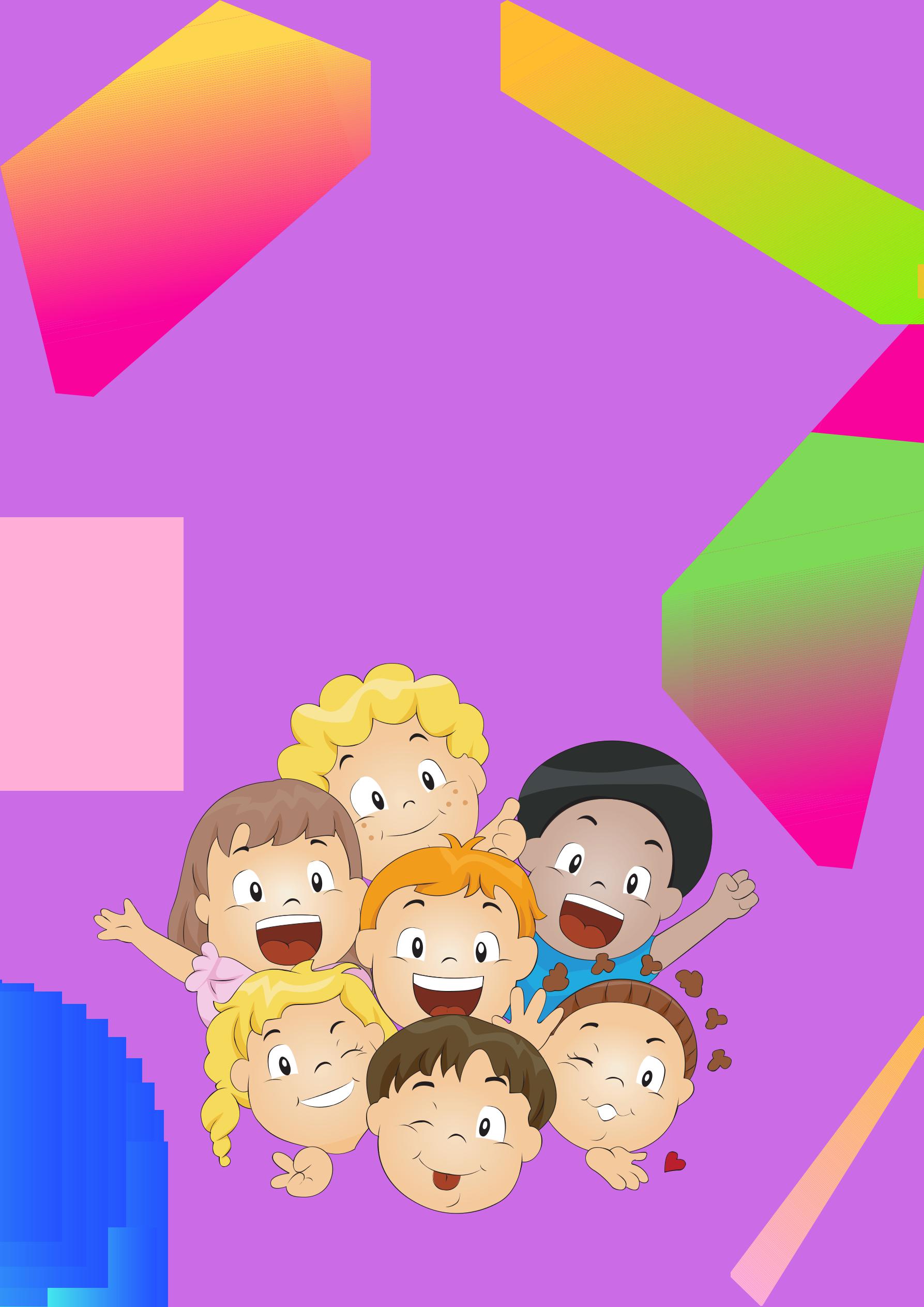 SOUBOR MATERIÁLŮK VÝZDOBĚ ŠATNY, TŘÍDYŠKOLKA VOLÁMARCELA KOTOVÁSOUBOR OBSAHUJE: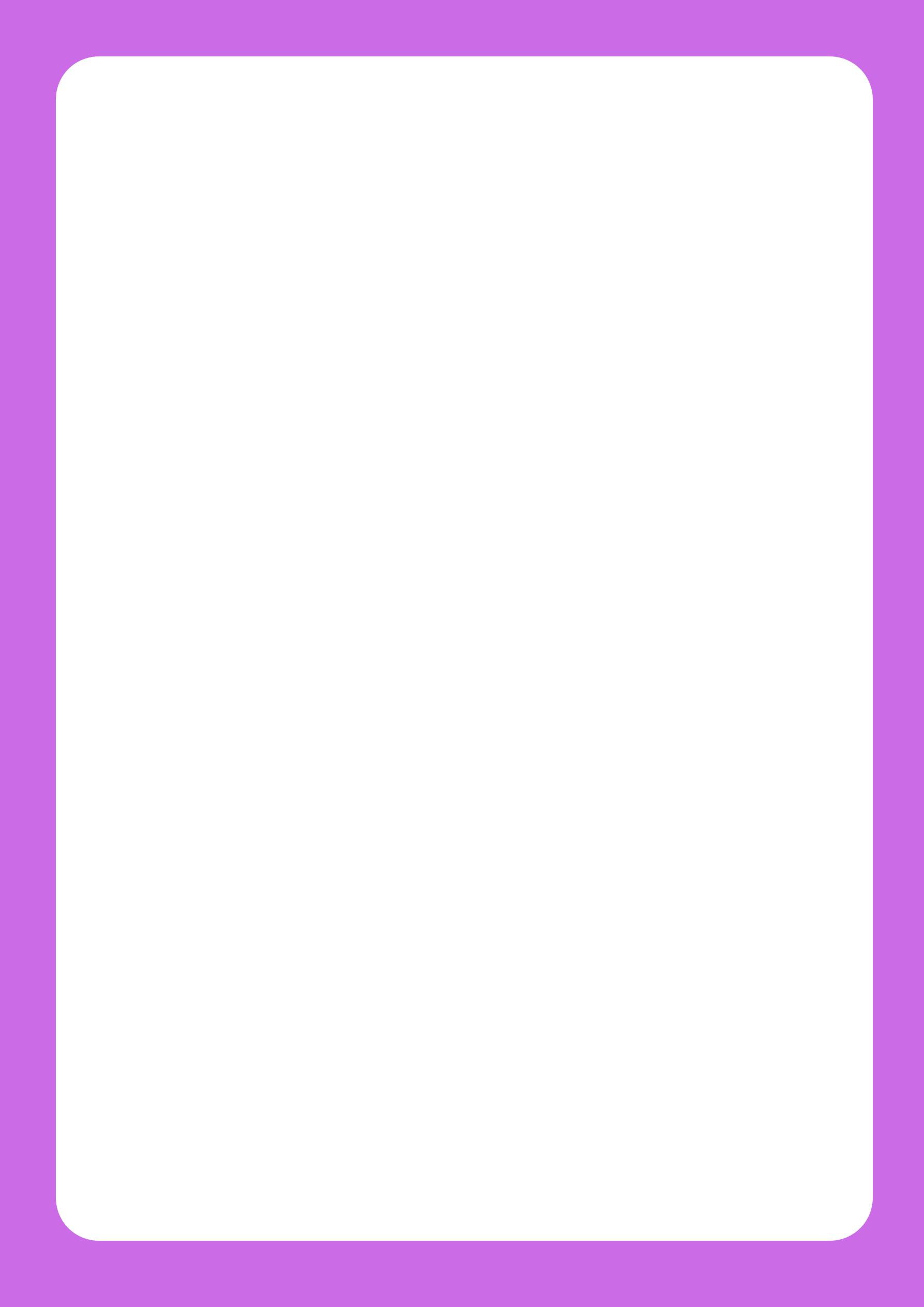  báseň "Na vědomost se dává"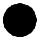  báseň "Školka volá" pravidla pro rodiče co děláme celý den kartičky činností ve školce uvítací list na nástěnku uvítací list pro děti pochvaly pro děti pravidla třídy dny v týdnu -kolíček měsíce-kolíček roční období -kolíček  narozeninové mufinyNA VĚDOMOST SE DÁVÁ, DNEŠNÍ RANNÍ ZPRÁVA: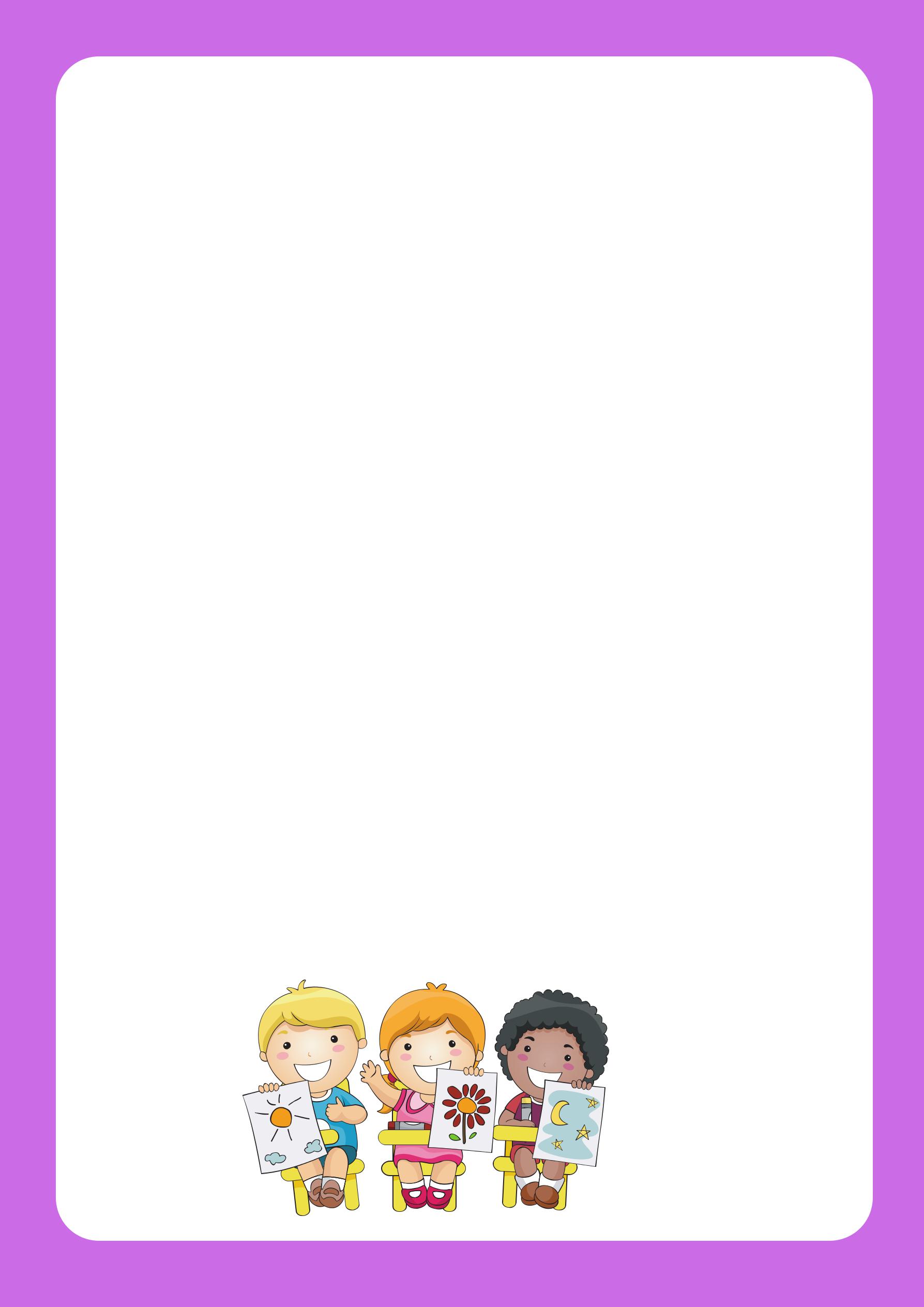 Dnes otvíráme naši školičku pro vašeho kluka i holčičku. Krátce se v šatně rozlučte a dlouze dítko nemučte.I když pláčou dětičky, vy zadržte slzičky. Usmějte se jen, vždyť je to váš velký den. Nebojte se mamičky, postaráme se o vaše dětičky. Získá spoustu kamarádů, brzy nebude chtít ani domů.ŠKOLKA VOLÁ!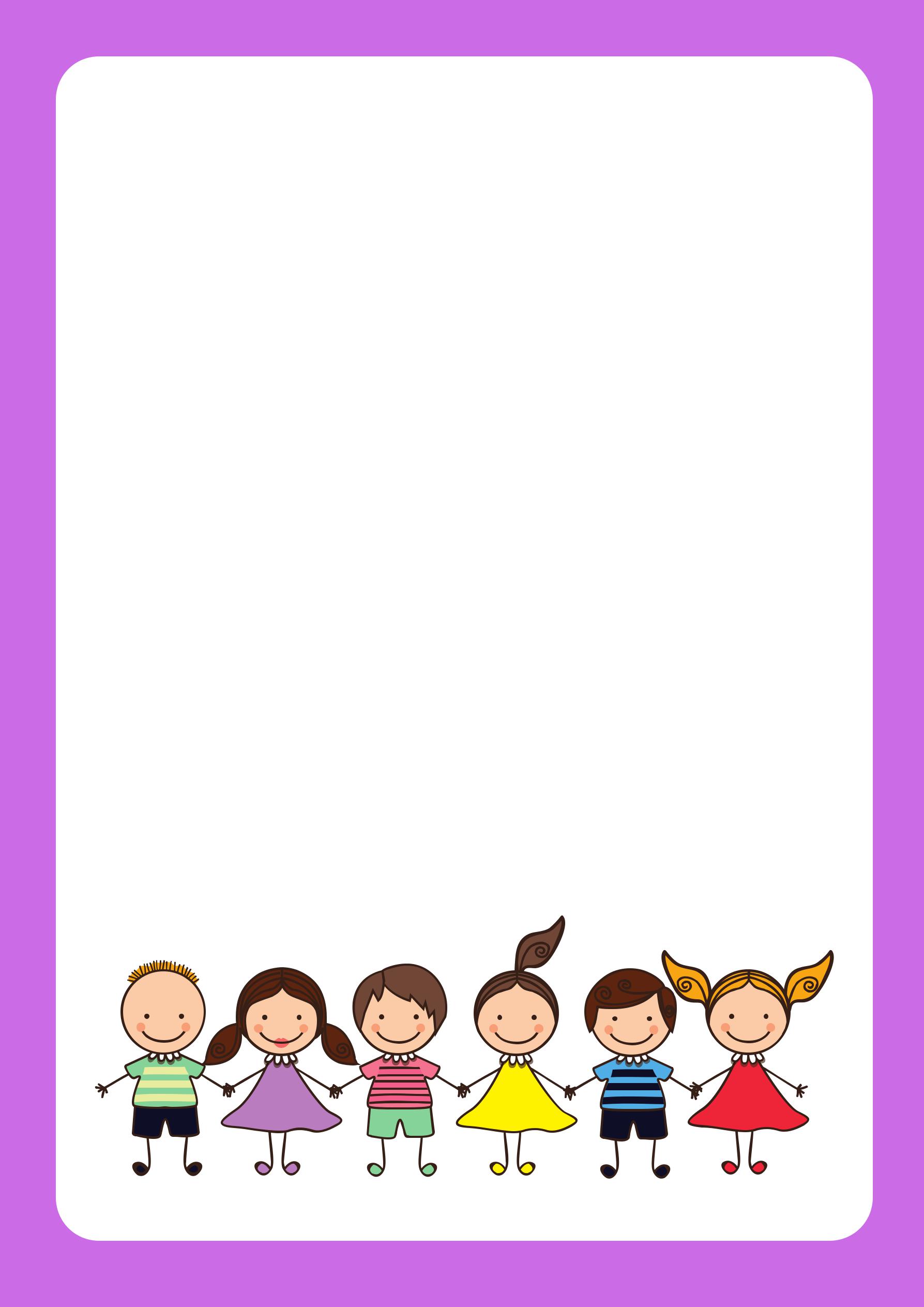 Září klepe na dveře školka zase otevře.Přijde do ní mnoho dětí, bude jich tu jako smetí. Stanou se z nichkamarádi,co se mají spolu rádi.MAMINKO A TATÍNKU,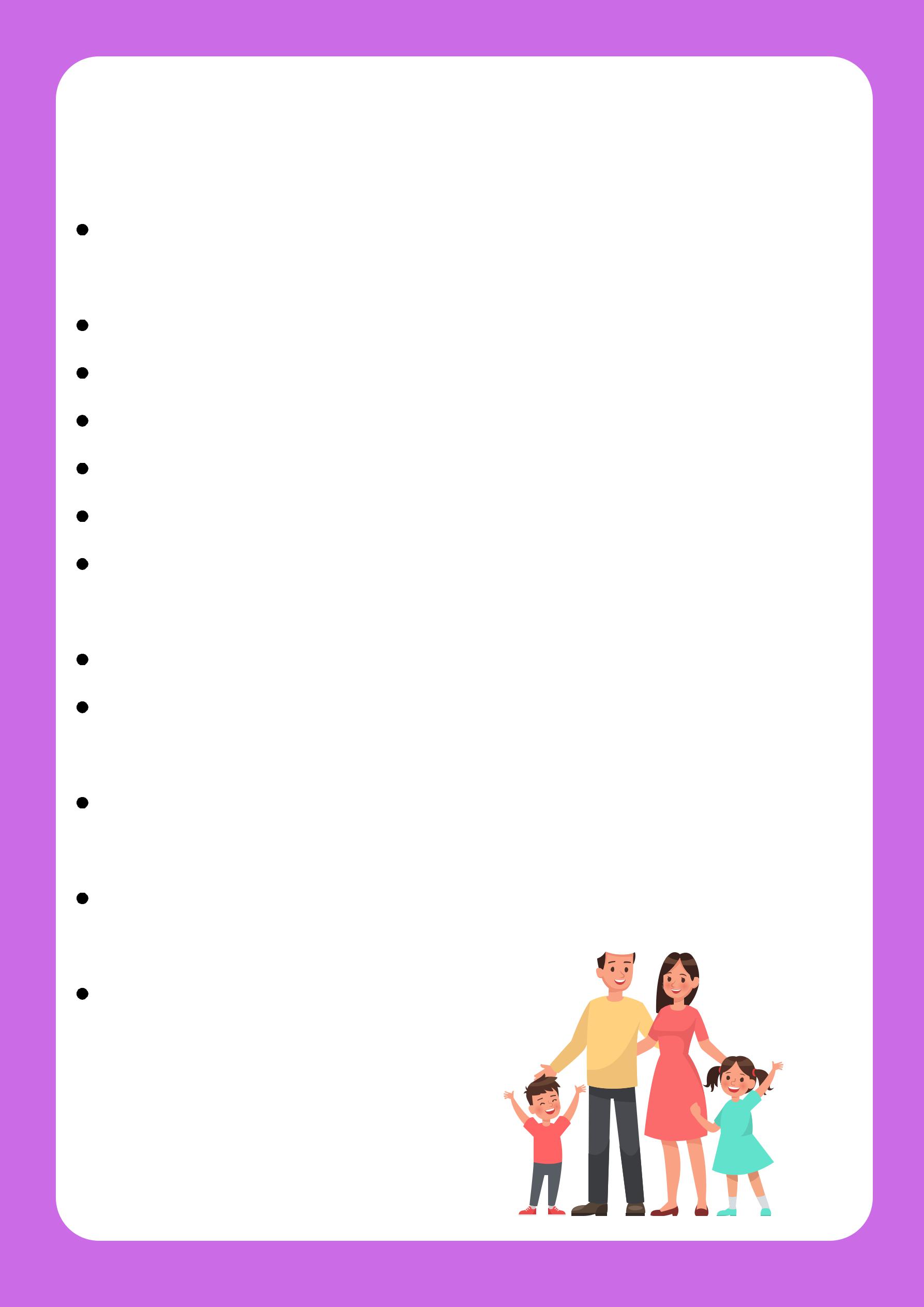 i pro vás jsou tu školková pravidlavoďte mě do školky včas, když nebudeme stíhat zavolejte paní učitelce, aby se mnou počítala neprotahujte loučení, je to pro mě ještě těžší nevoďte mě do školky, když mi není dobře vyzvedněte si mě včas, nechci tu být poslední čtěte pozorně informace na nástěnkách podepište mi všechny věci, nepoznám si je dejte mi do skříňky náhradní oblečení, kdyby se stala nehodanezapomeňte včas uhradit školkové poplatky nezapomeňte říkat paní učitelce důležité informace, které by měla vědět spolupracujte s paní učitelkami, budou mít radostpovídejte se si se mnou , o tom co jsme ve školce dělali 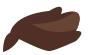 nestrašte mě školkouJDĚTE NÁM PŘÍKLADEMA DODRŽUJTEŠKOLKOVÁ PRAVIDLA!Co děláme celý den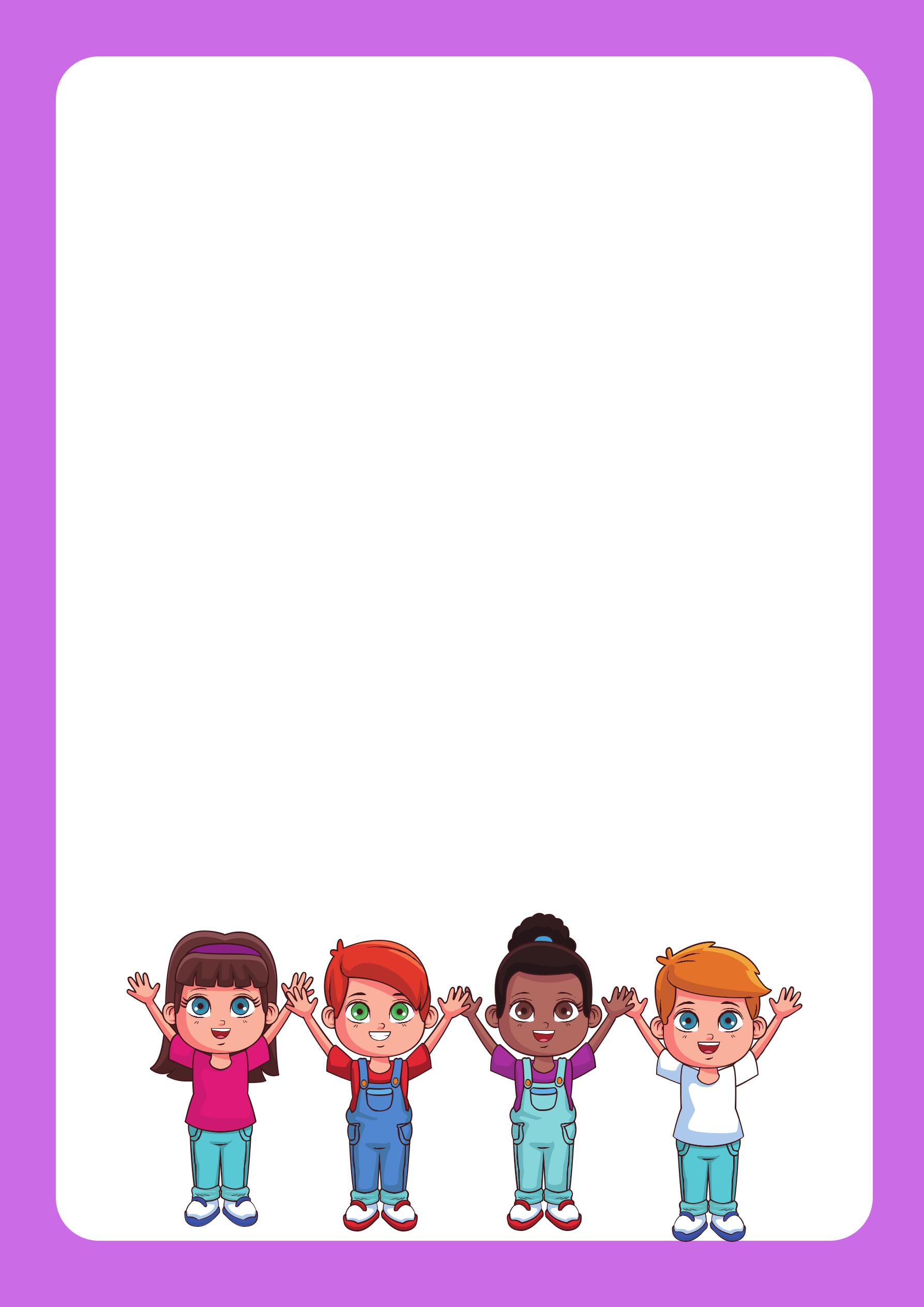 scházíme se, hrajeme si s kamarádyspolečně si povídáme v kroužku - učíme se poznávat nové věciprotahujeme si tělíčkosvačímeučíme hroupovídáme si o tom, co se nám povedlo, nepovedlo, líbilo, nelíbilo...hrajeme si na zahradě nebo jdeme na procházkuobědvámepo pohádce odpočíváme v postýlcepochutnáváme si na odpolední svačincehrajeme si s kamarády, čekáme na rodičeHRAJEME SI S KAMARÁDY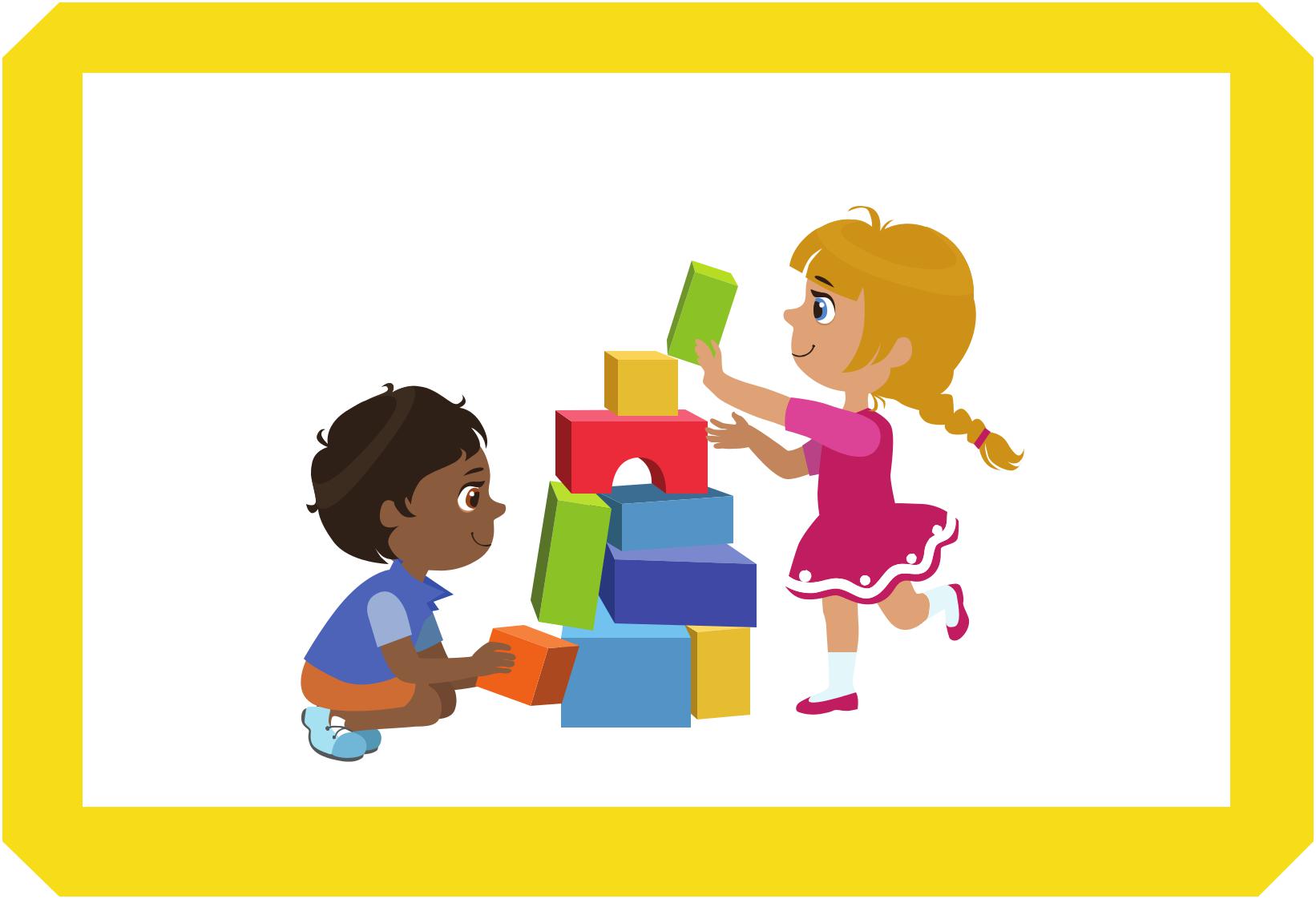 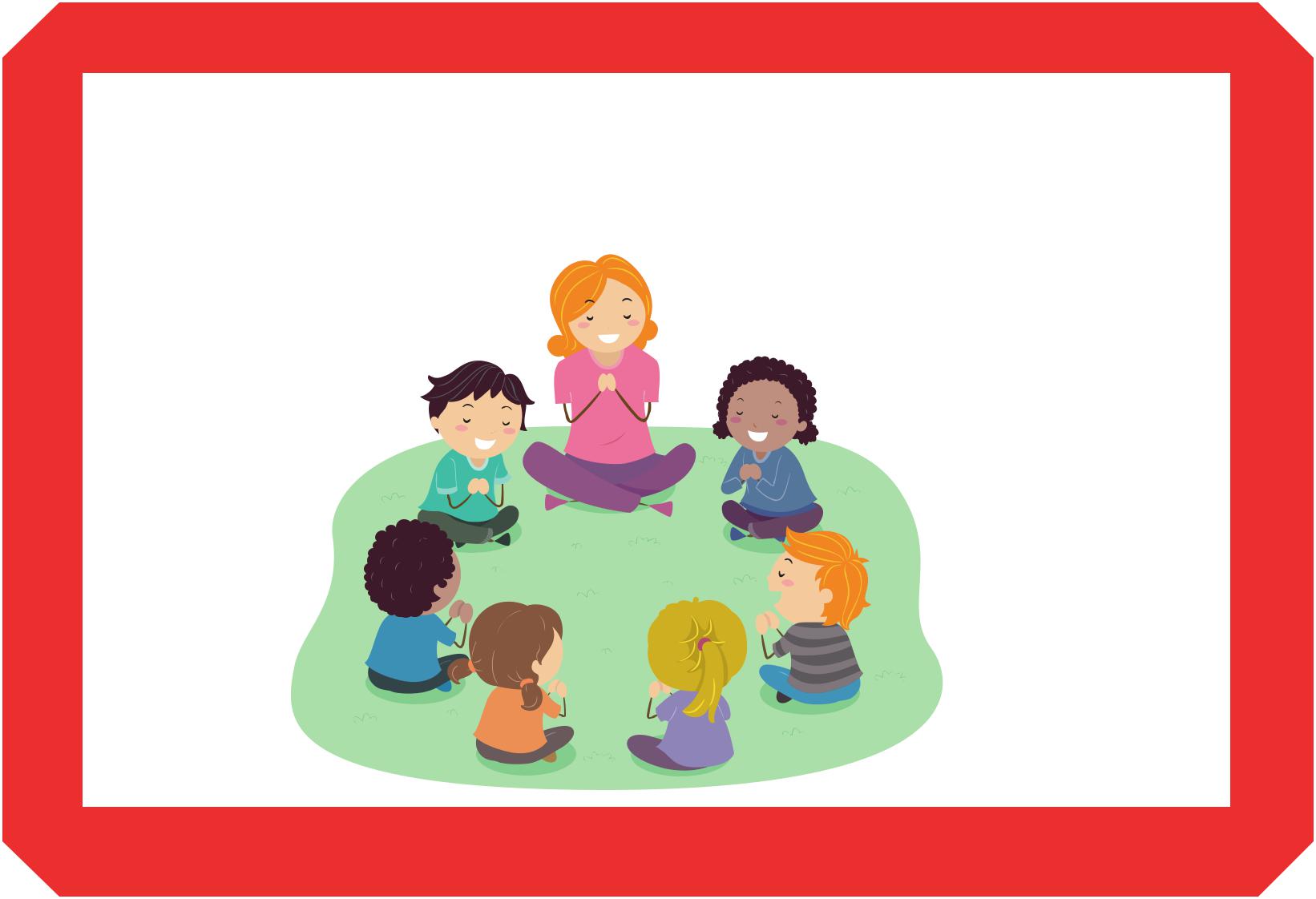 UČÍME SE NOVÝM VĚCEMZPÍVÁME SI A HRAJEME NA HUDEBNÍ NÁSTROJE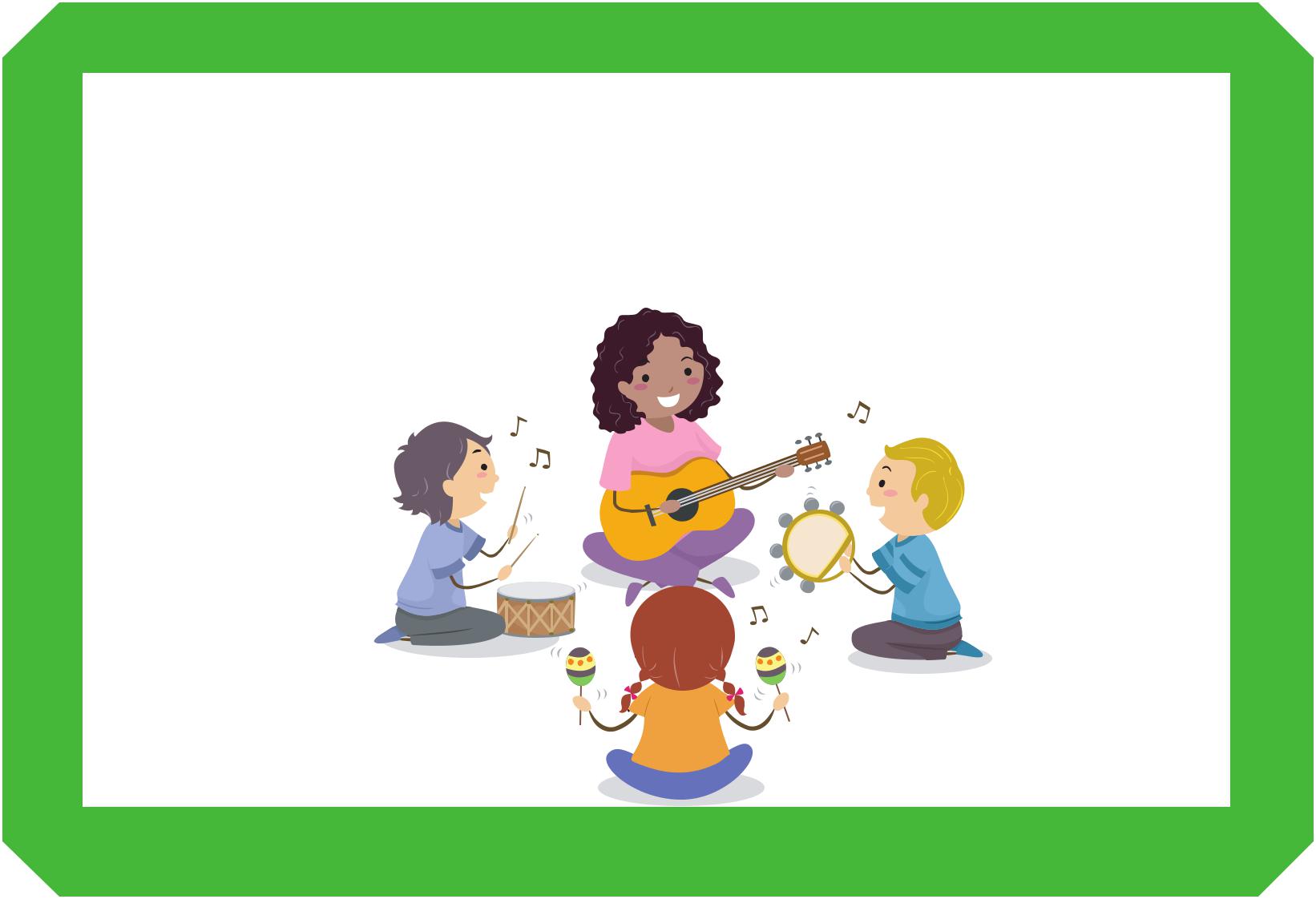 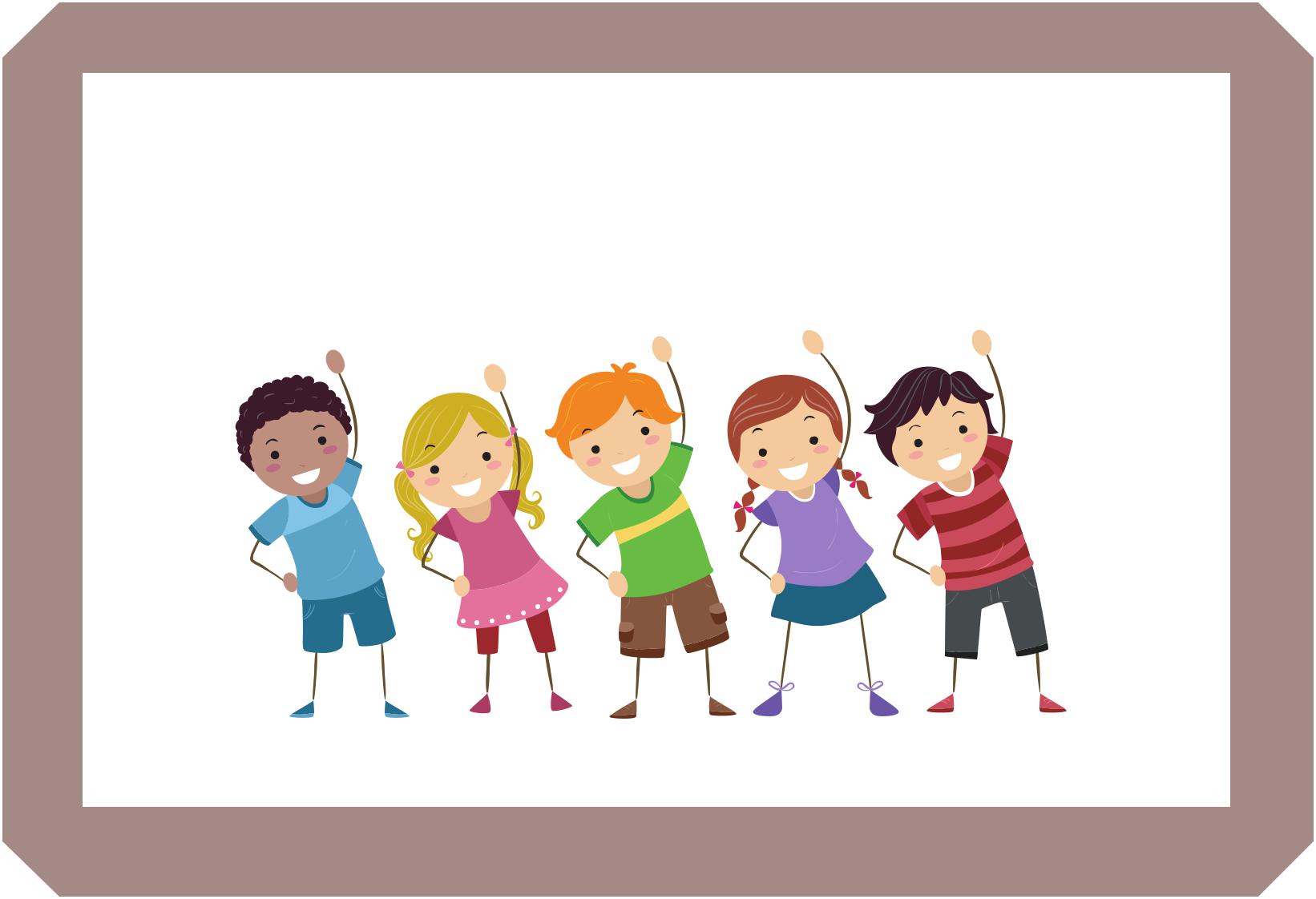 PROTAHUJEME TĚLÍČKOMALUJEME, KRESLÍME, LEPÍME...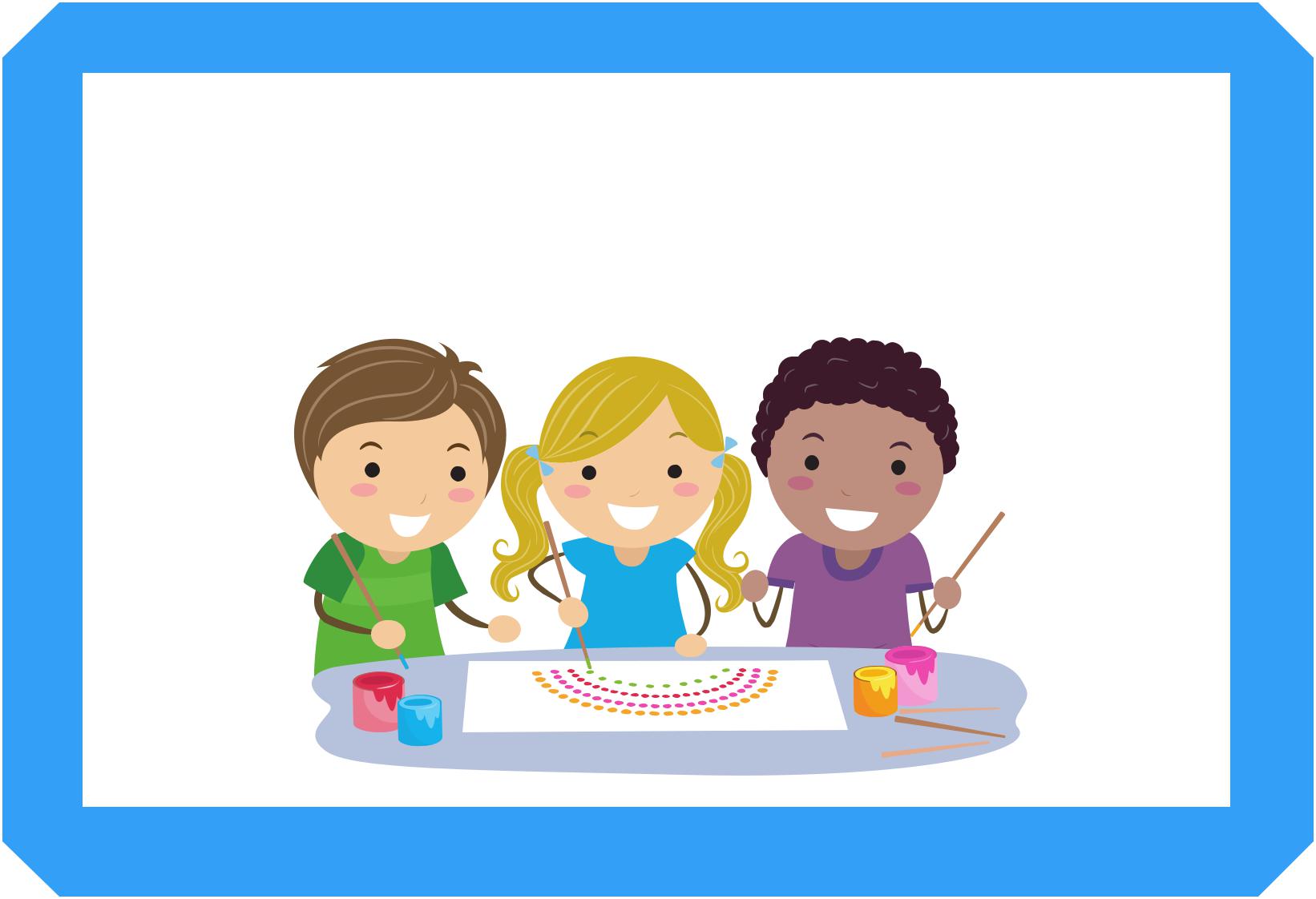 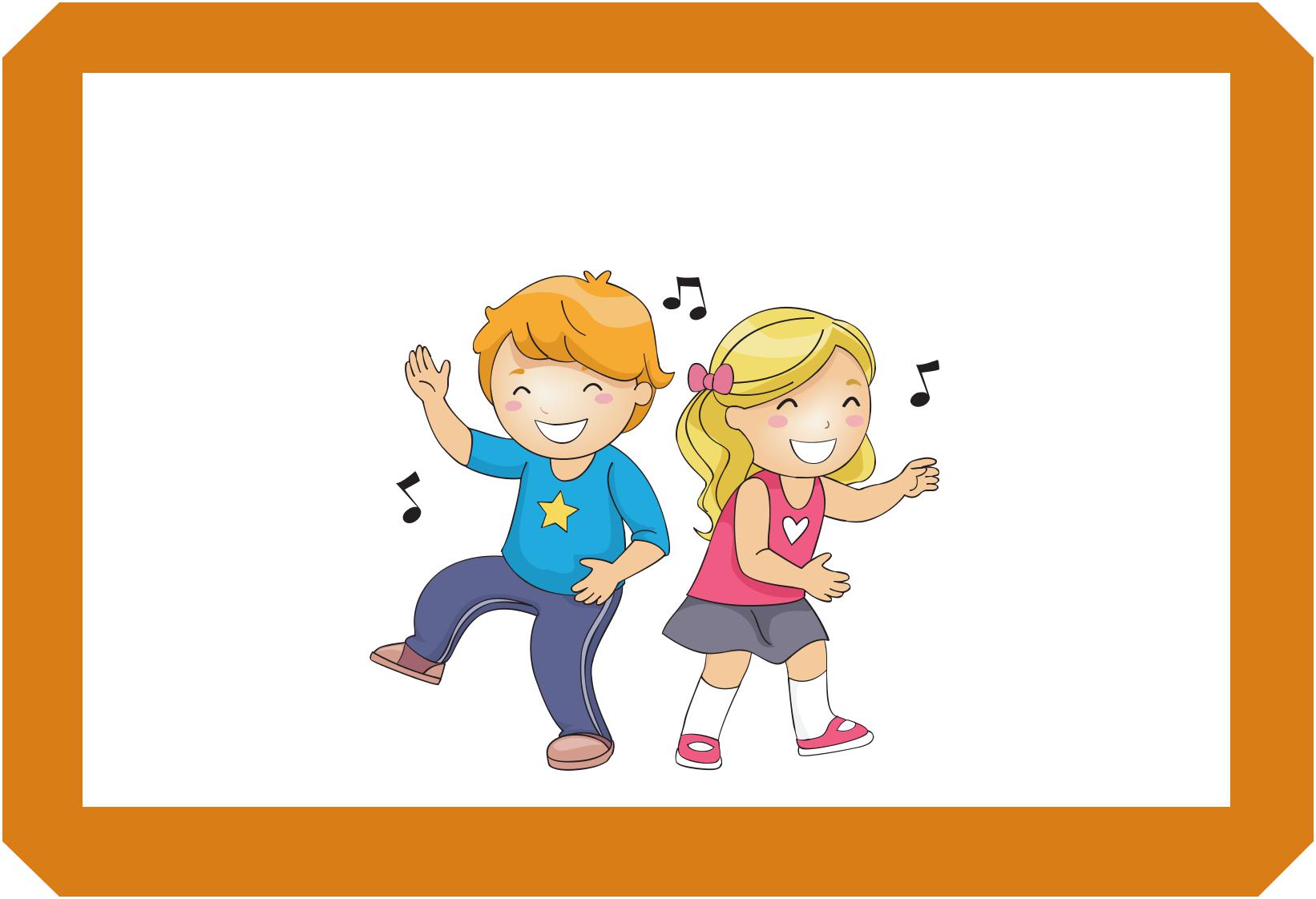 TANCUJEMEHRAJEME SI VENKU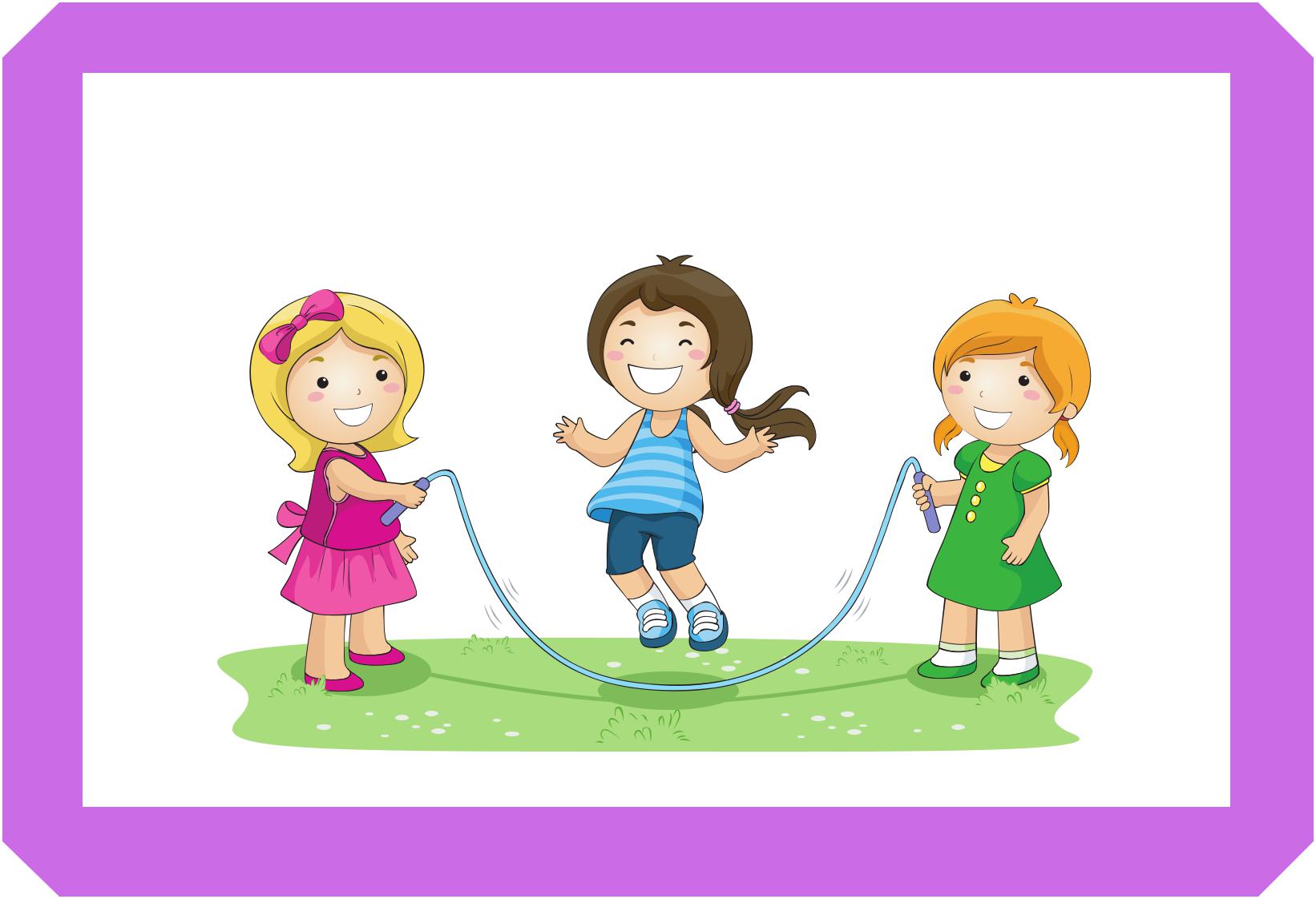 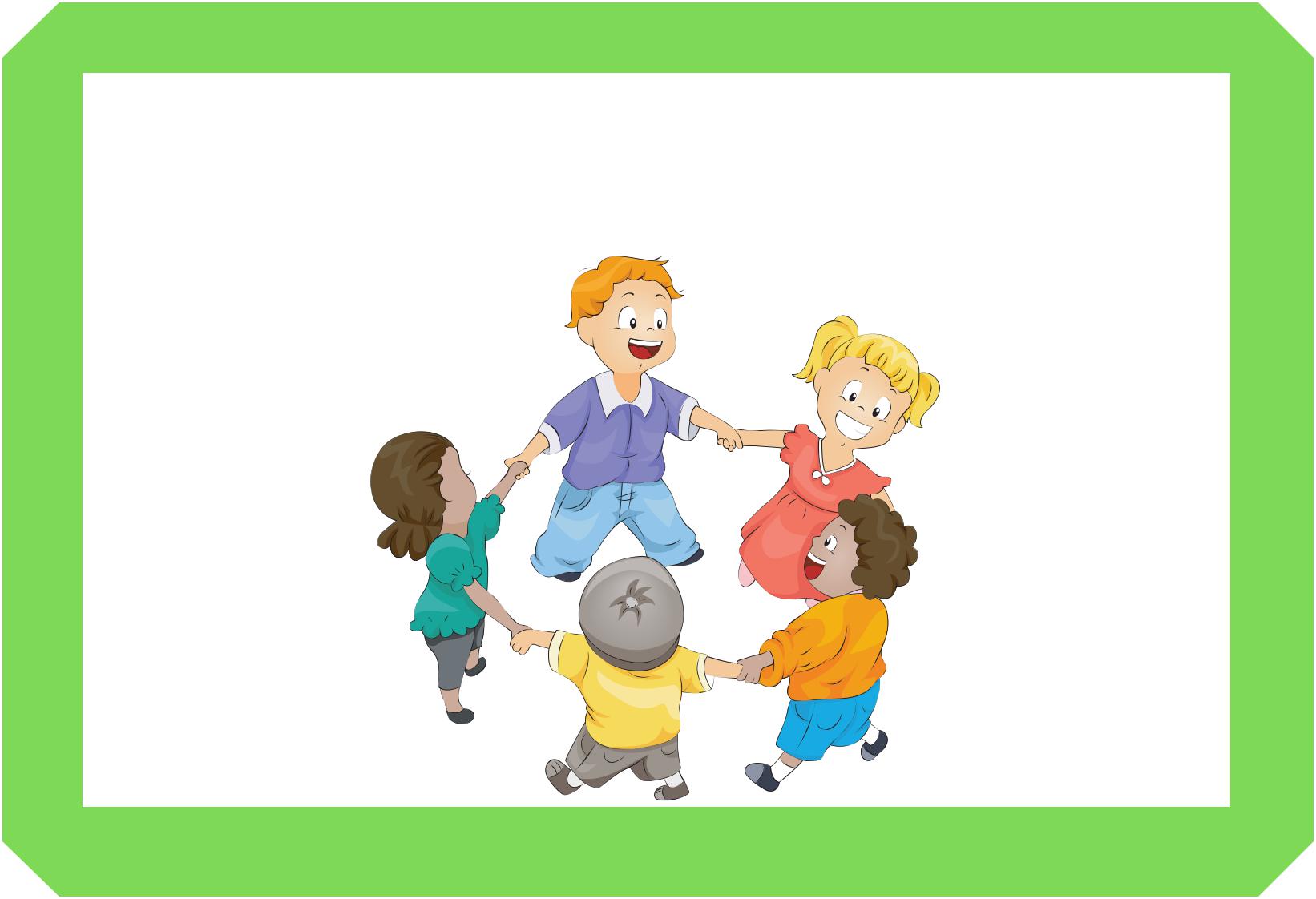 HRAJEME RŮZNÉ HRYSVAČÍME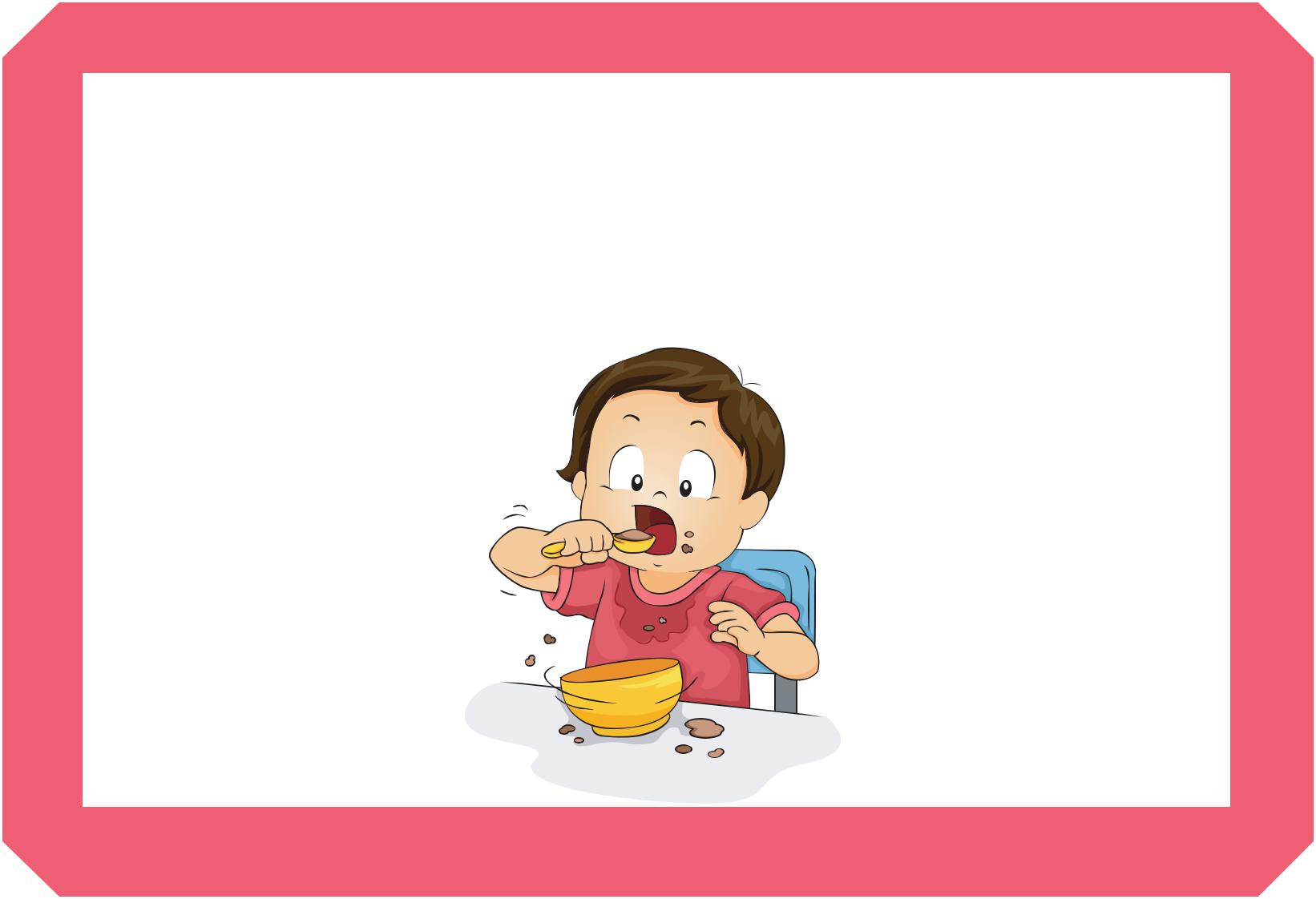 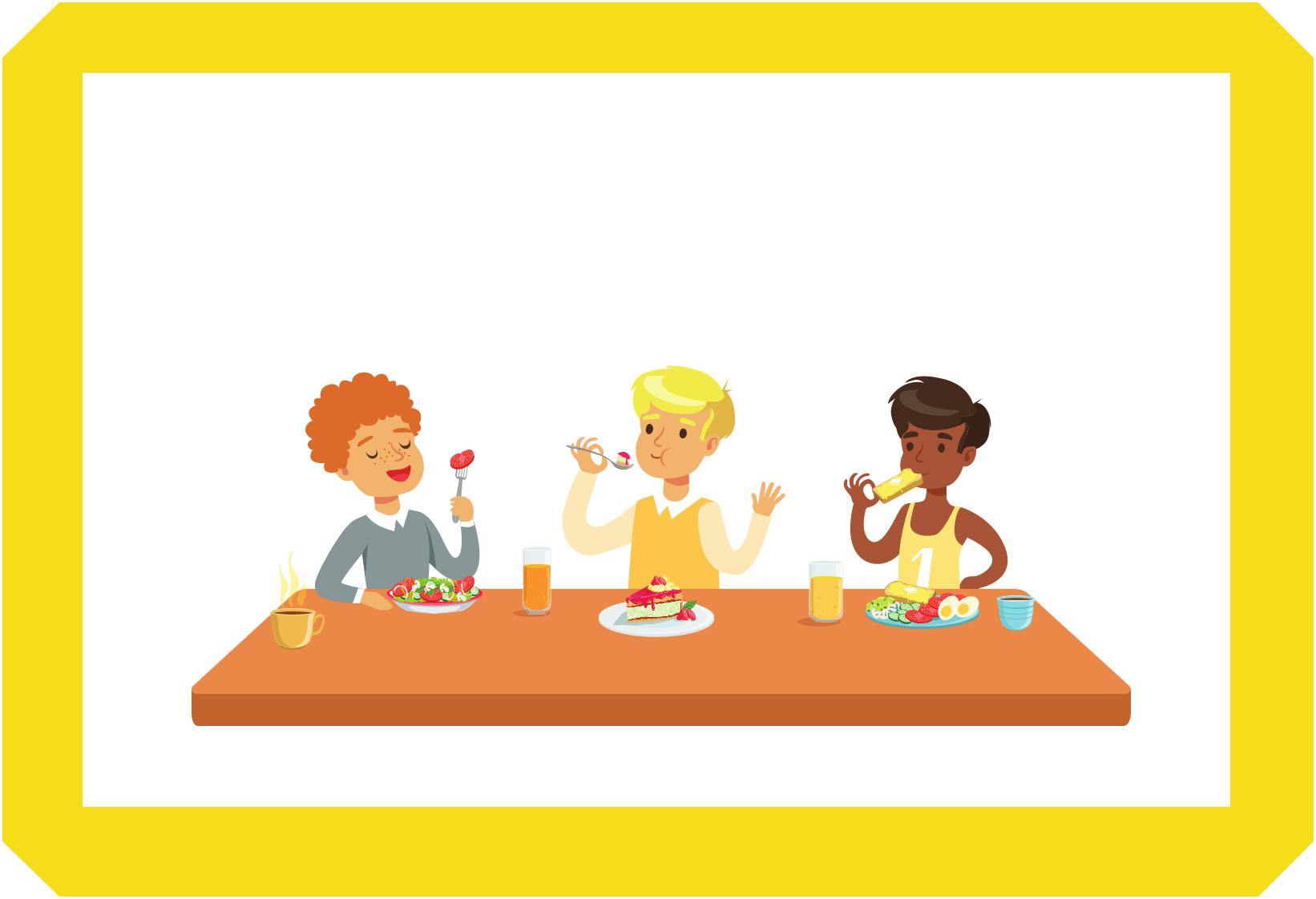 OBĚDVÁMEODPOČÍVÁME V POSTÝLCE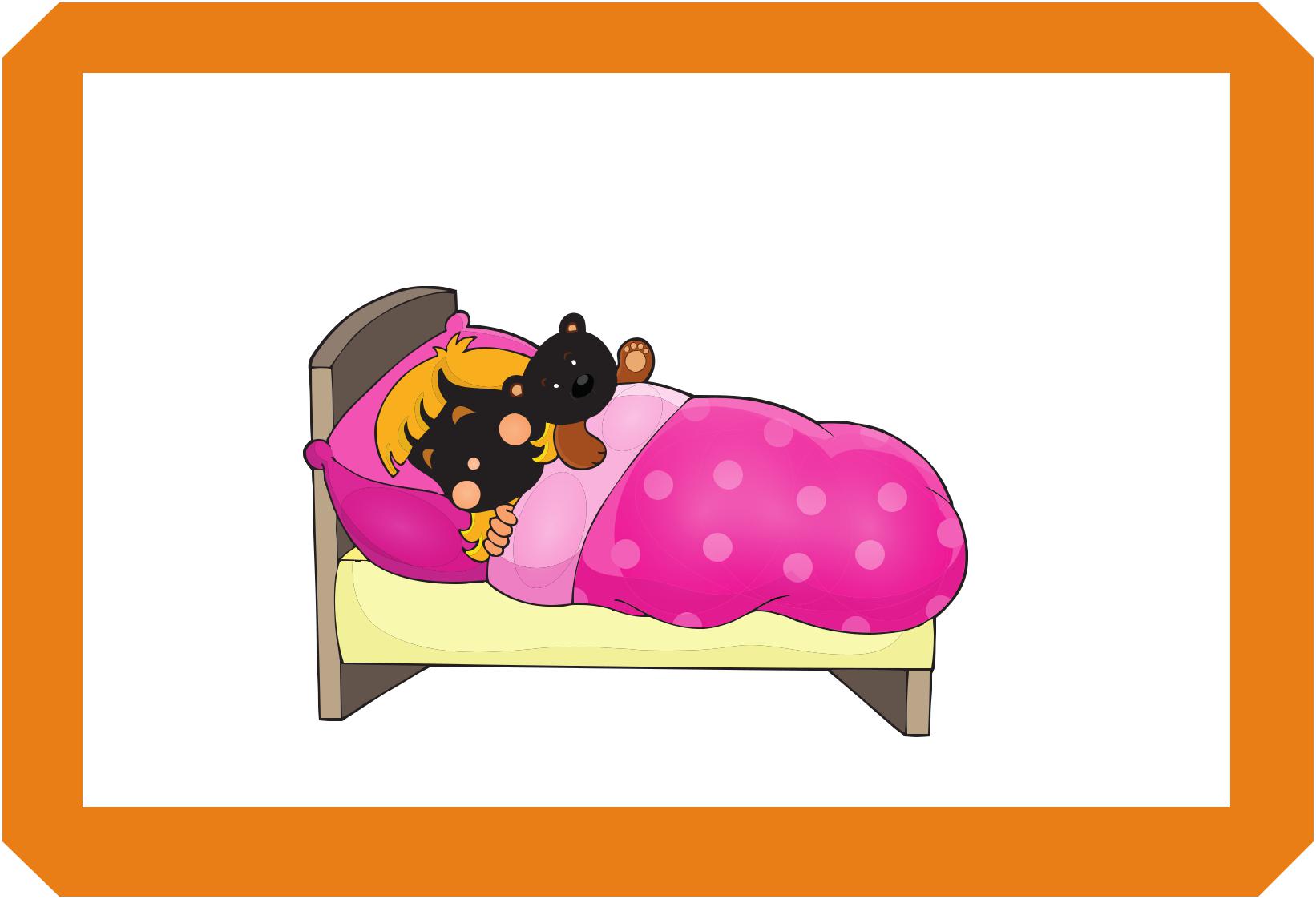 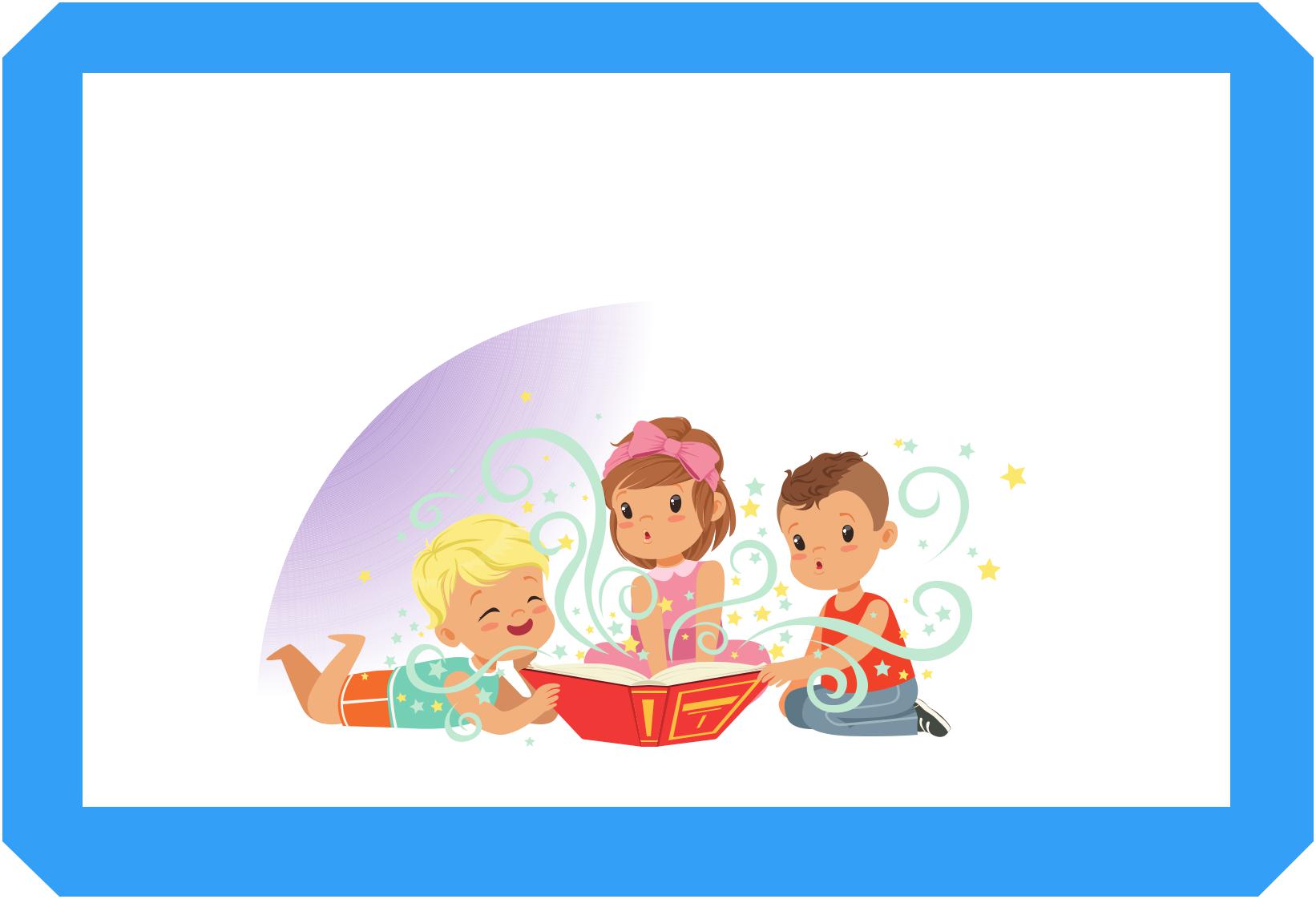 POSLOUCHÁME POHÁDKYMYJEME SI RUČIČKY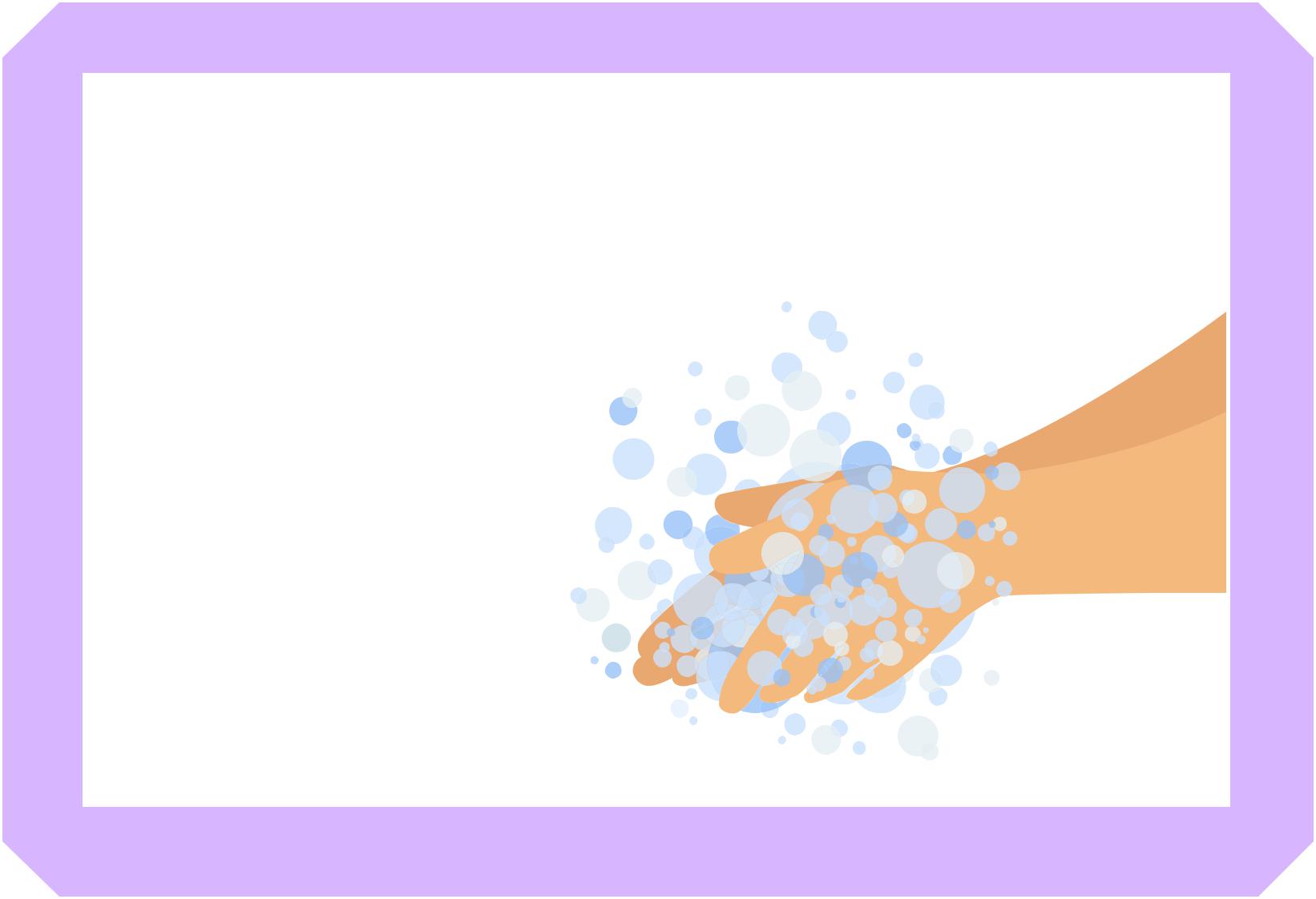 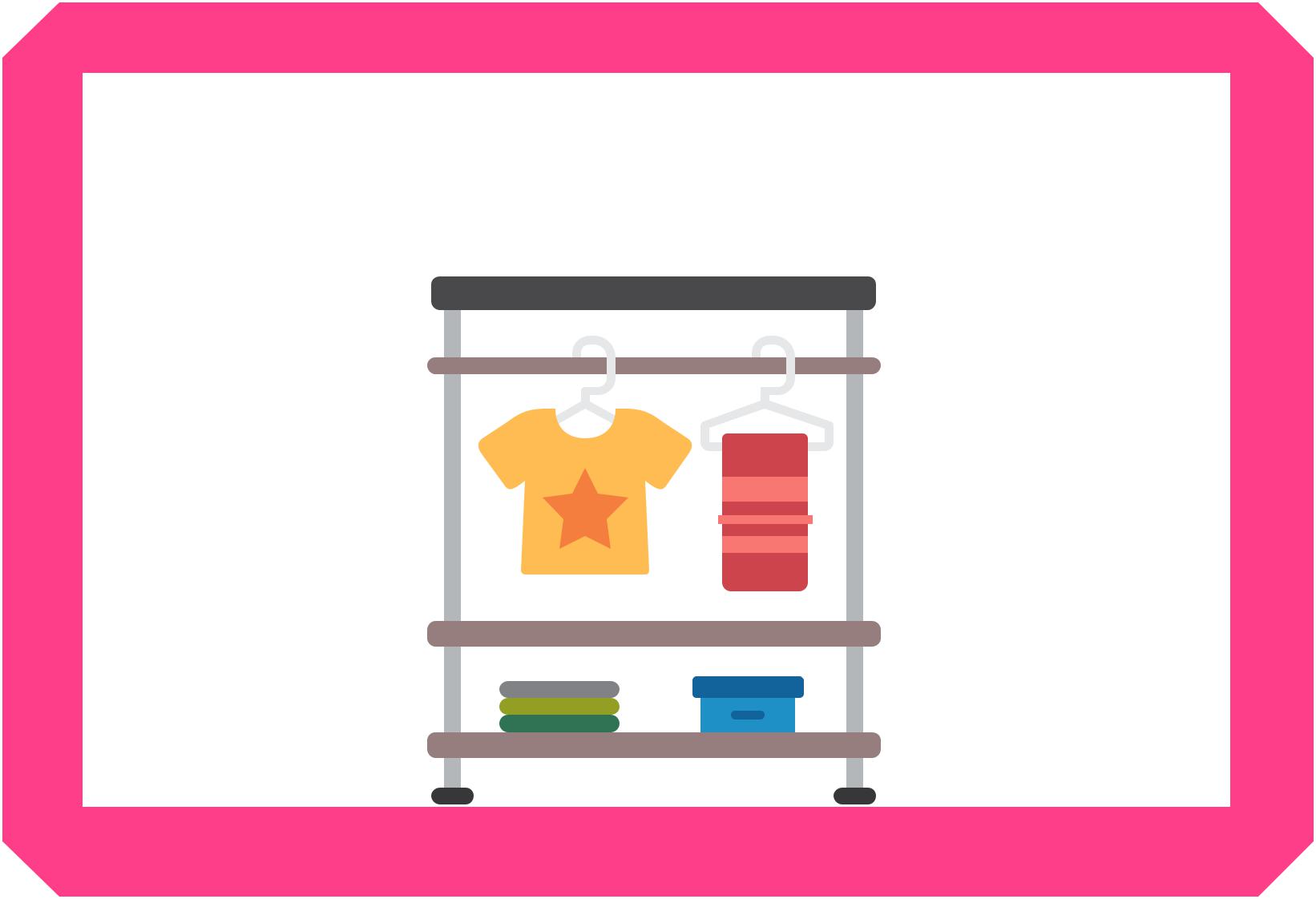 PEČUJEME O SVÉ VĚCIL C E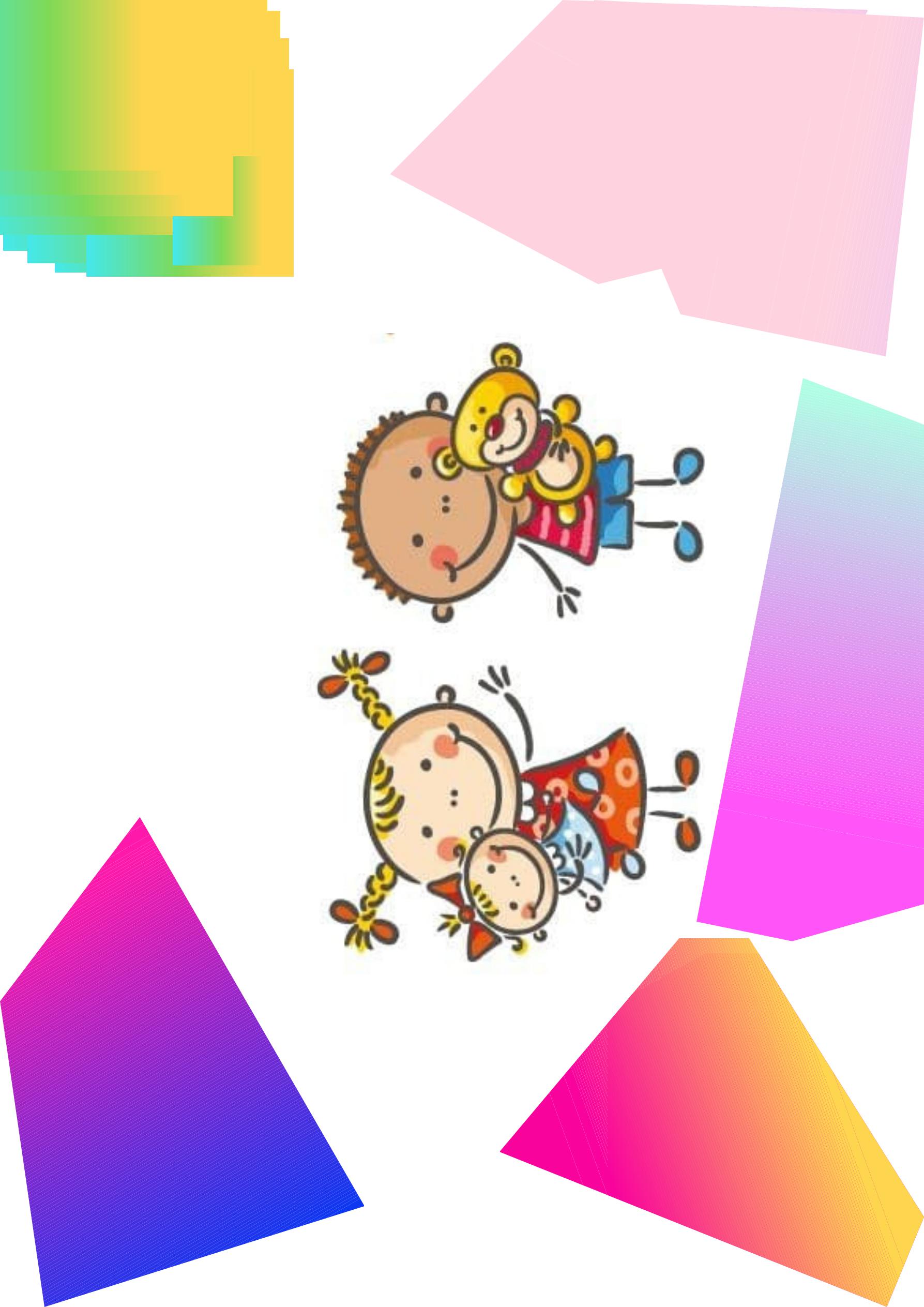 Š K OŠ ÍANVET JE TÍ V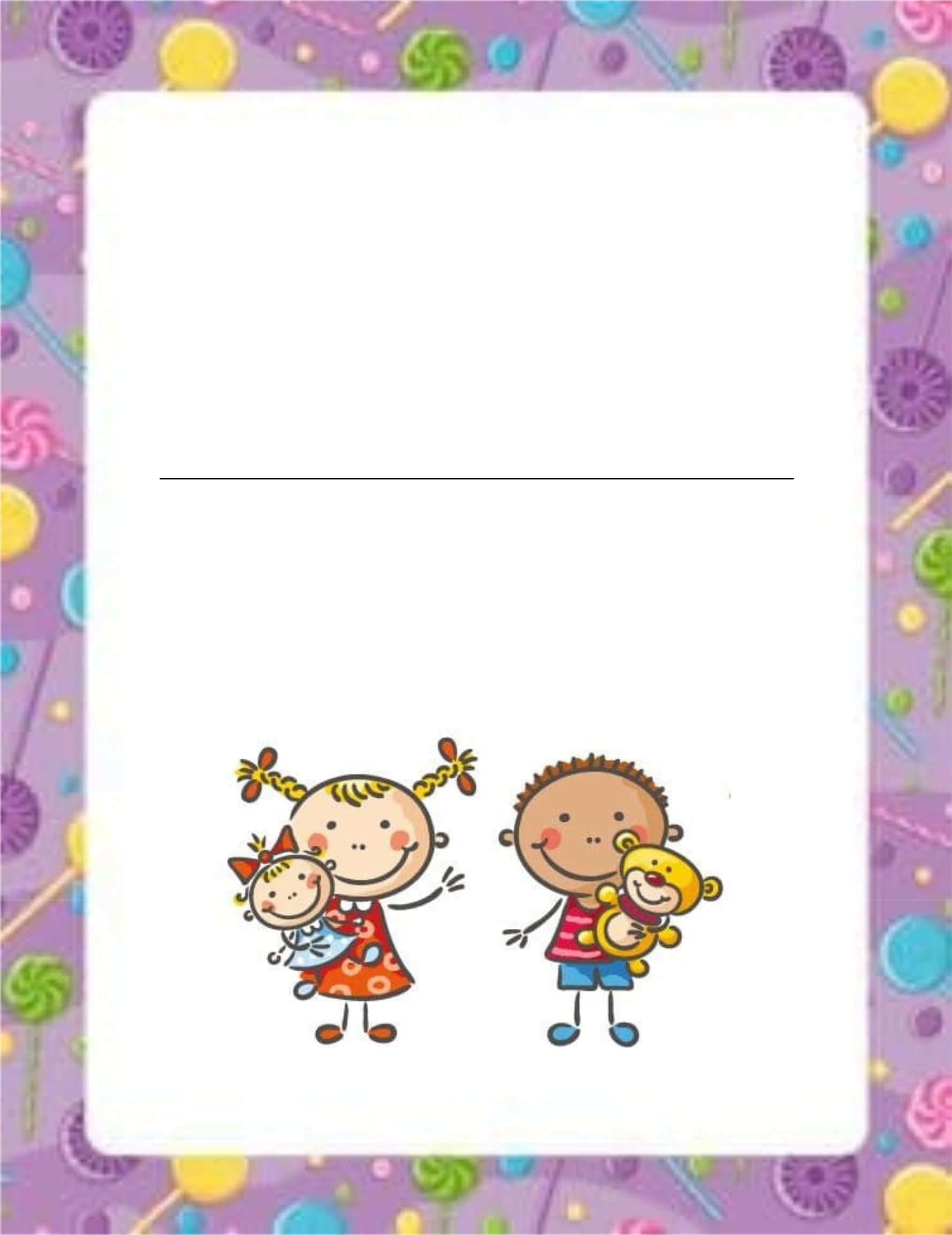 VÍTÁME TĚ VE ŠKOLCEpaní učitelkya paní asistentkaMŠ	dne: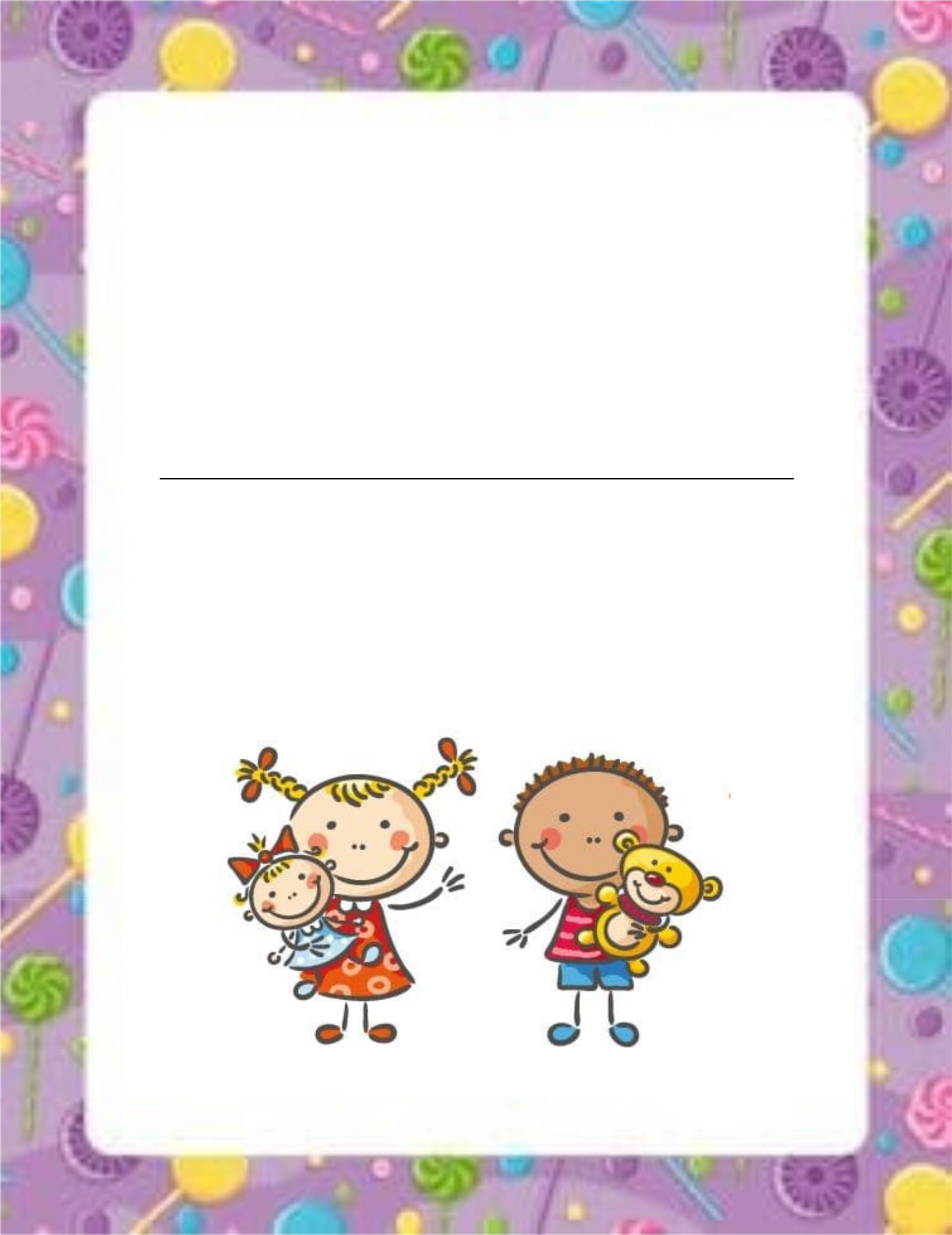 VÍTÁME TĚ VE ŠKOLCEpaní učitelkyMŠ	dne:POCHVALA	POCHVALA	POCHVALA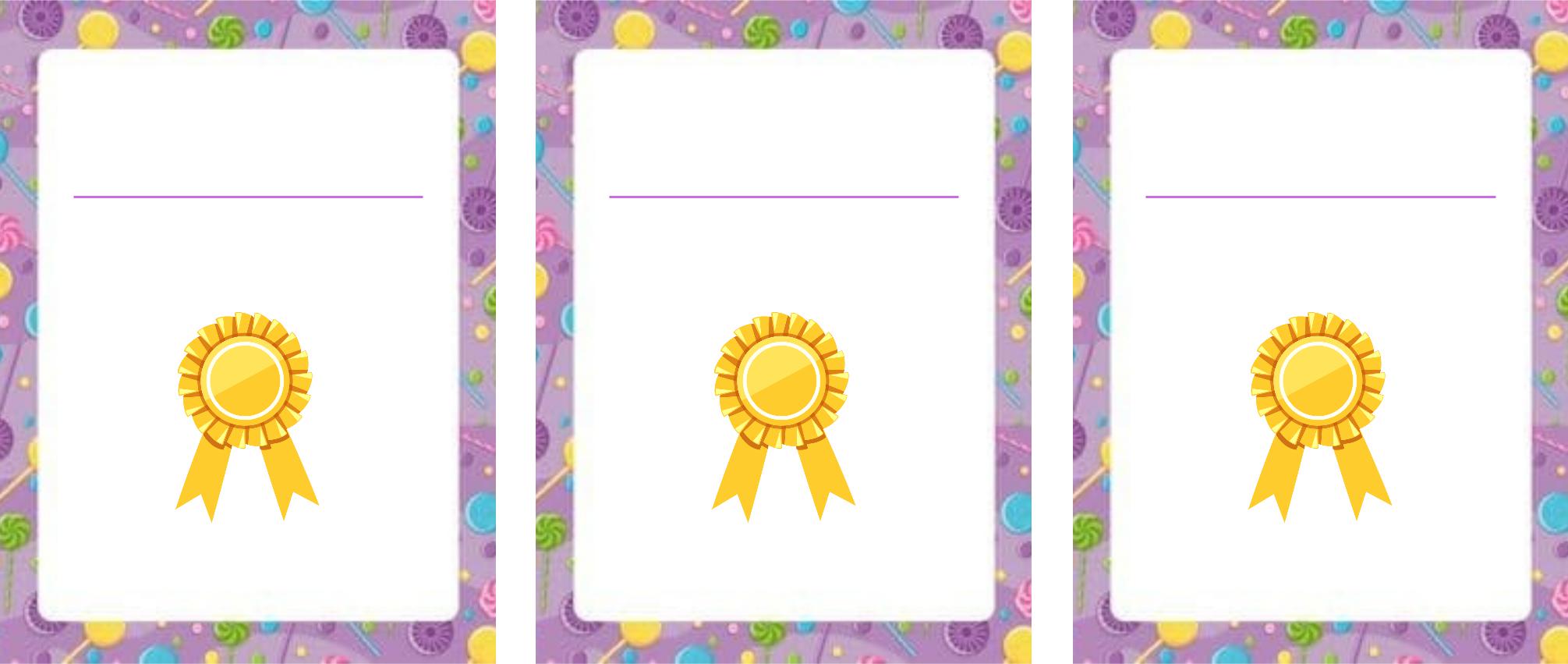 za............................................	za............................................	za............................................uděluje	uděluje	udělujetřídní učitelka:	třídní učitelka:	třídní učitelka:POCHVALA	POCHVALA	POCHVALAza............................................	za............................................	za............................................uděluje	uděluje	udělujetřídní učitelka:	třídní učitelka:	třídní učitelka: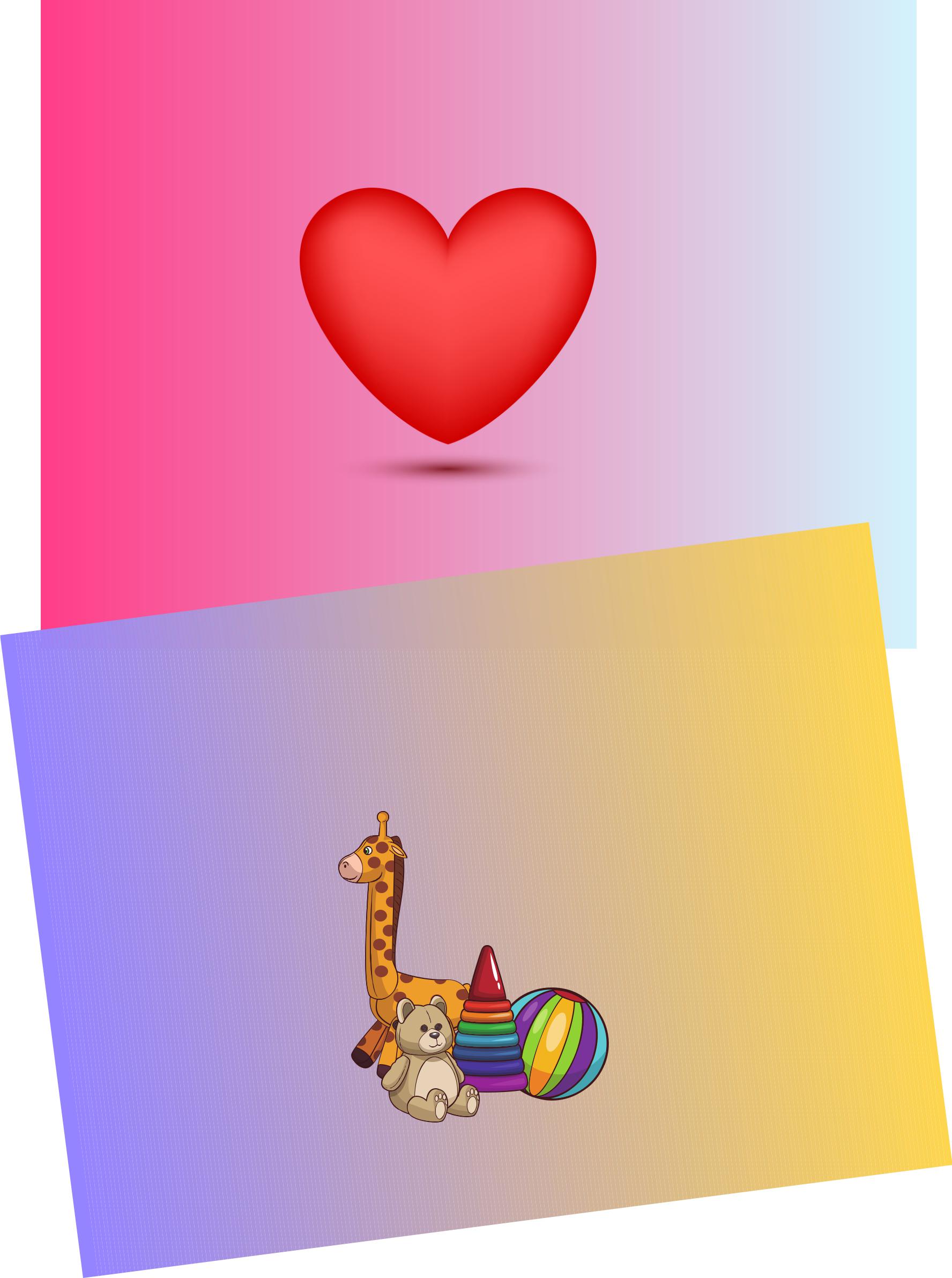 MÁME SE RÁDIPŮJČUJEME SI HRAČKYPOUŽÍVÁME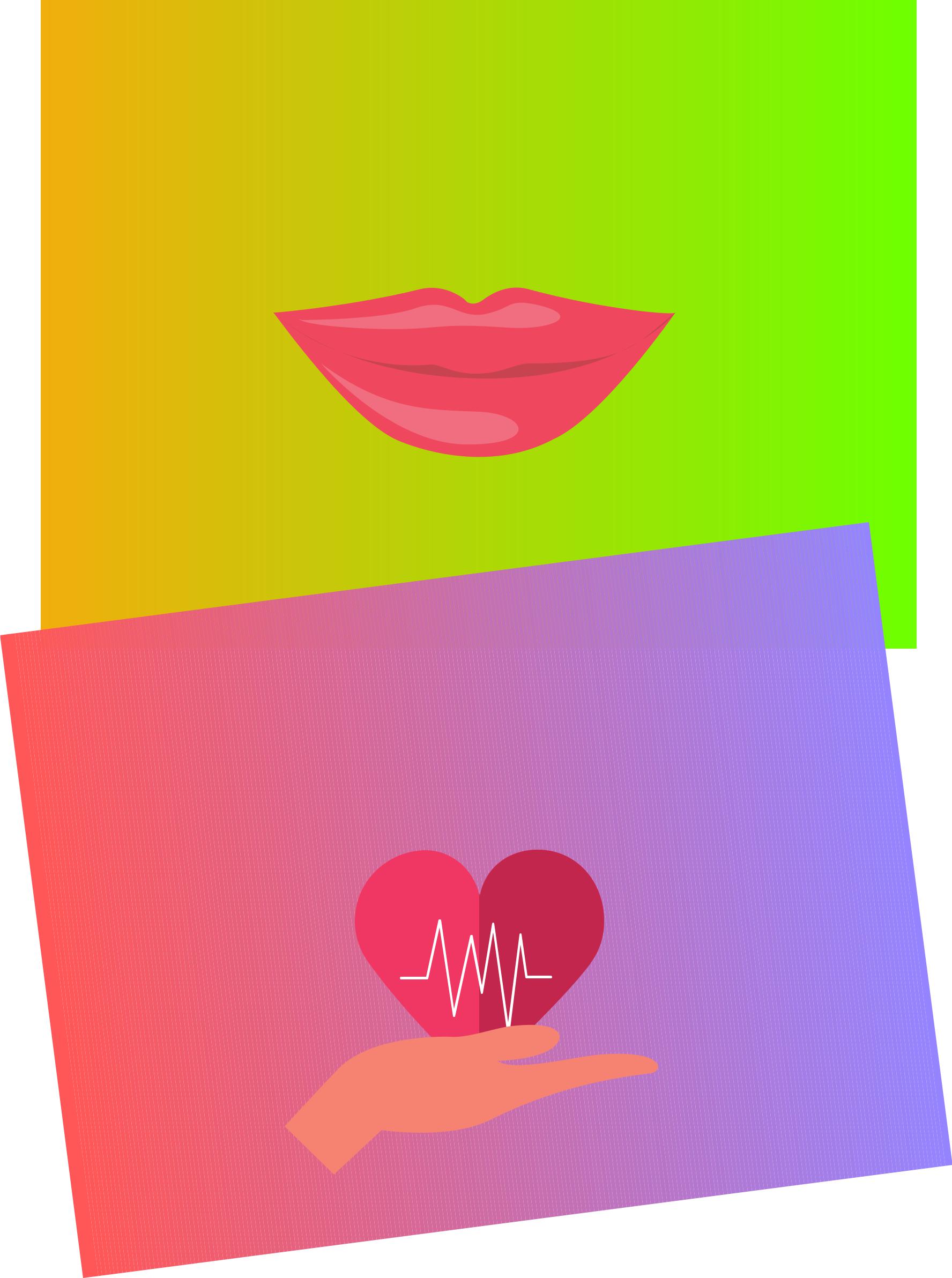 KOUZELNÁ SLOVÍČKACHRÁNÍME SVÉ ZDRAVÍ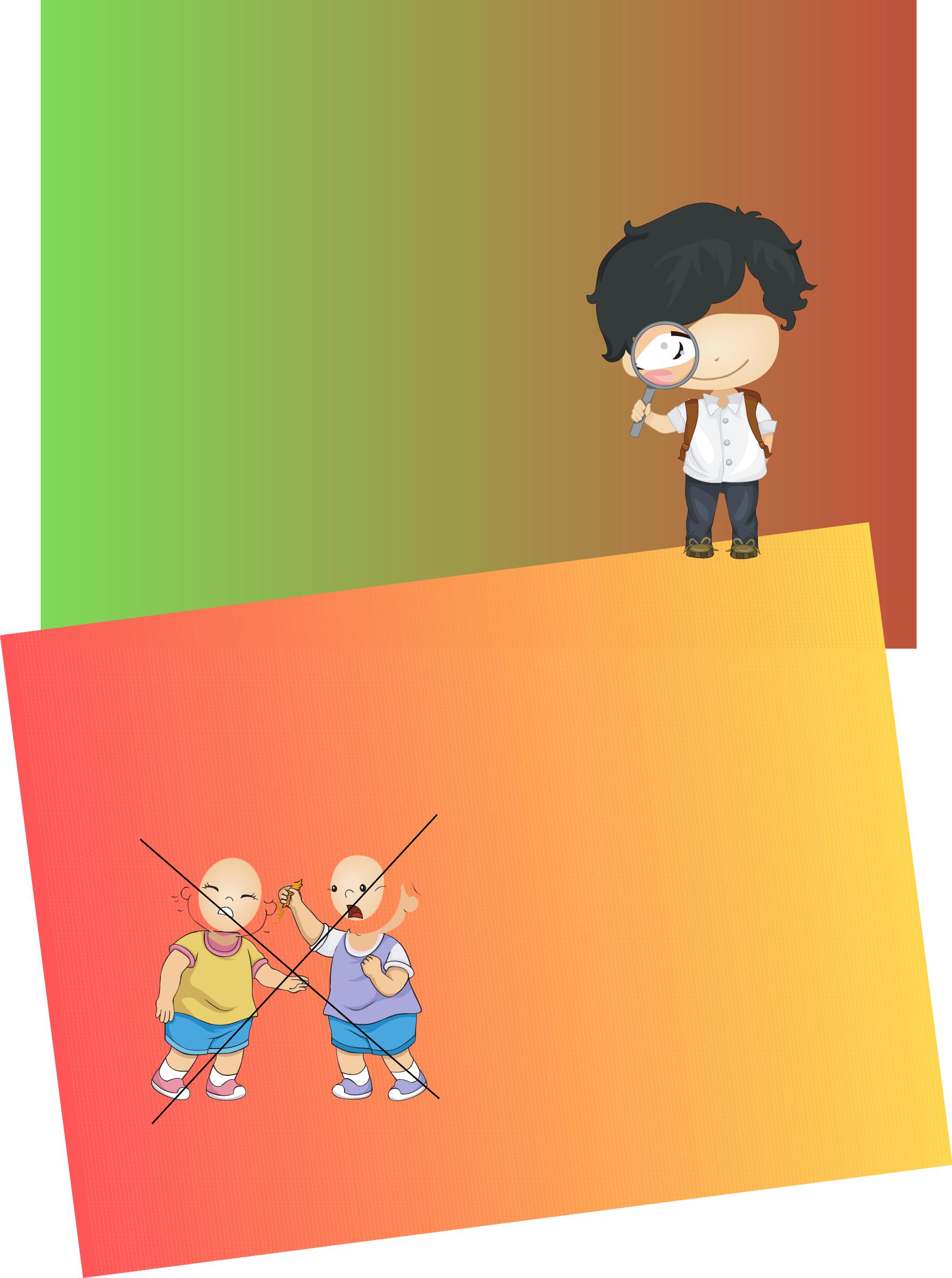 UČÍME SE  NOVÝM VĚCEM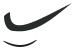 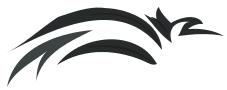 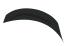 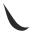 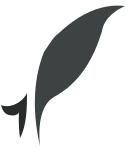 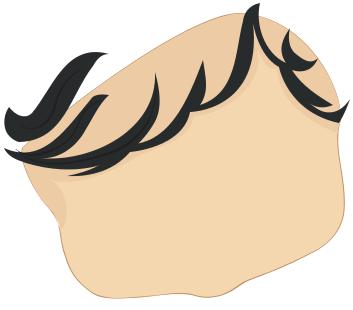 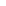 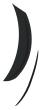 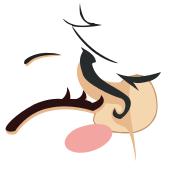 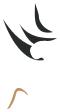 NEUBLIŽUJEMEKAMARÁDŮM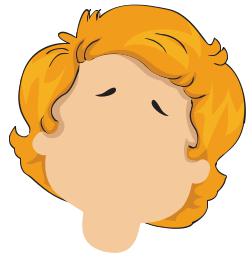 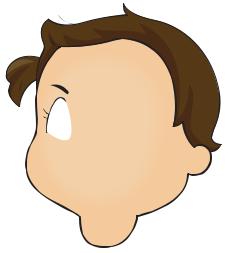 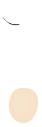 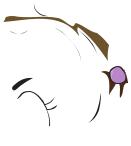 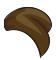 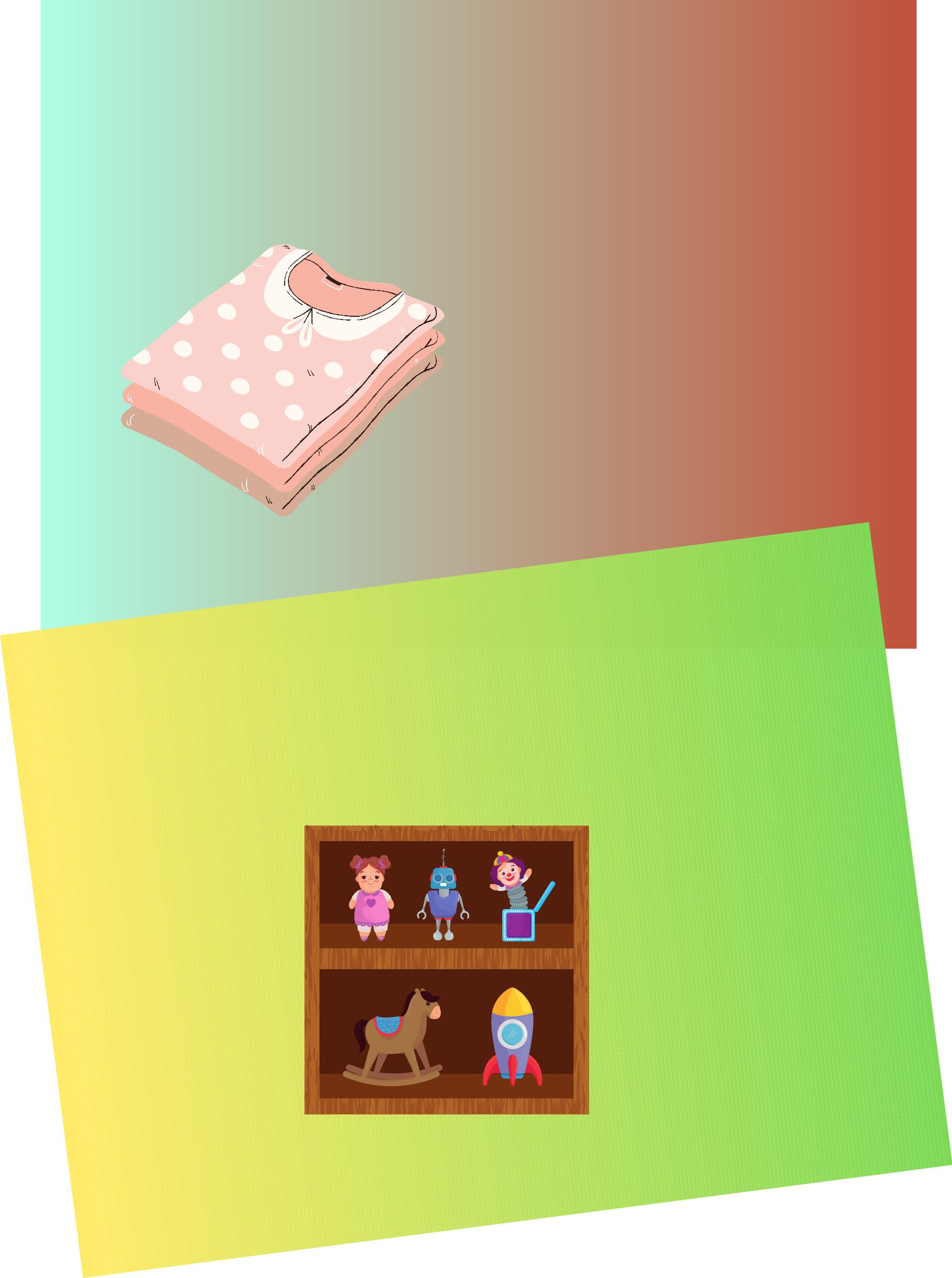 STARÁME SEO SVÉ VĚCIUKLÍZÍME SI HRAČKY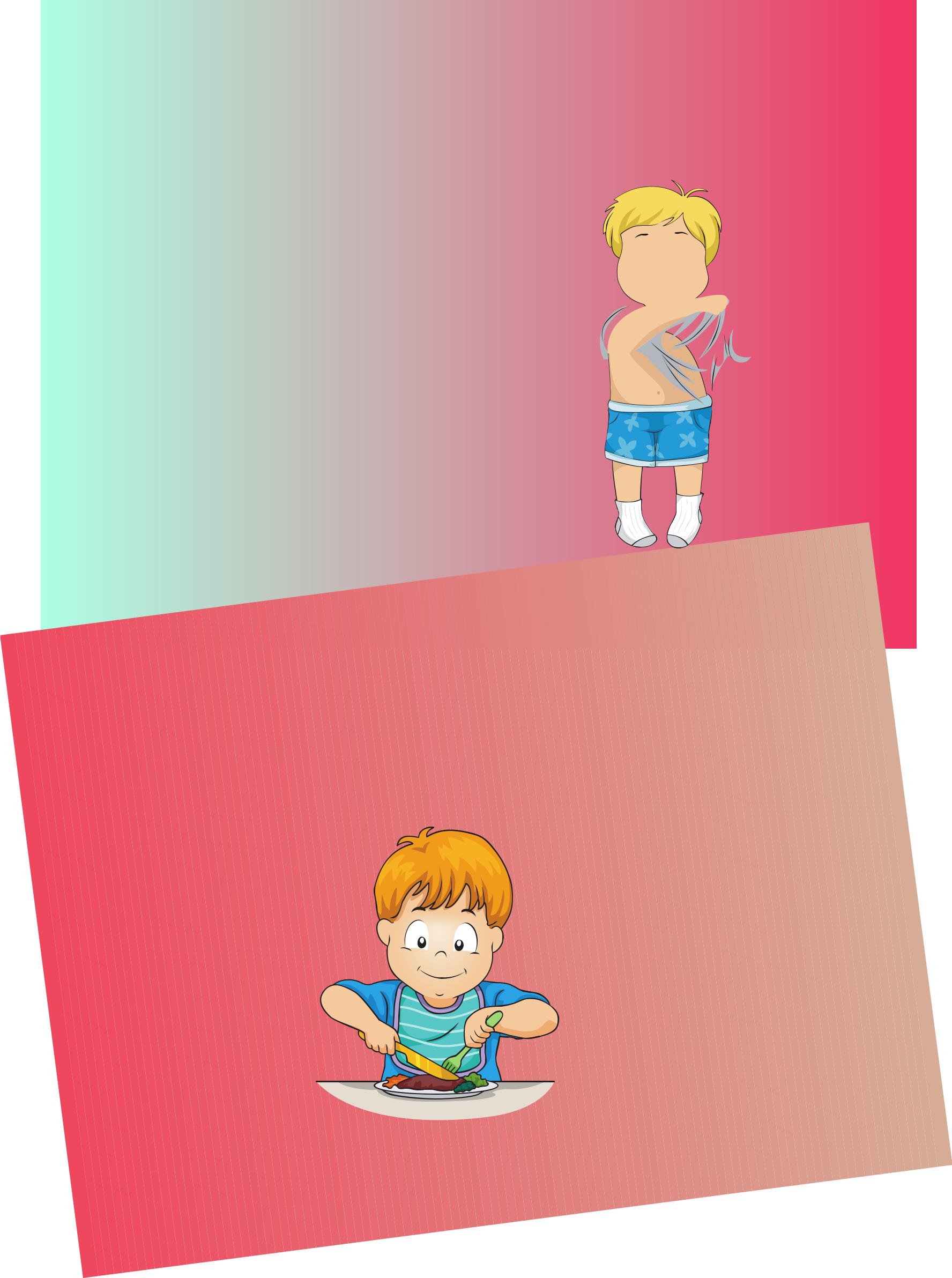 UČÍME SE BÝT  SAMOSTATNÍ 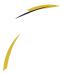 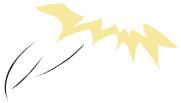 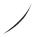 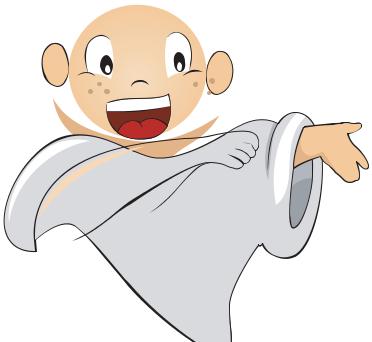 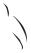 UČÍME SE STOLOVAT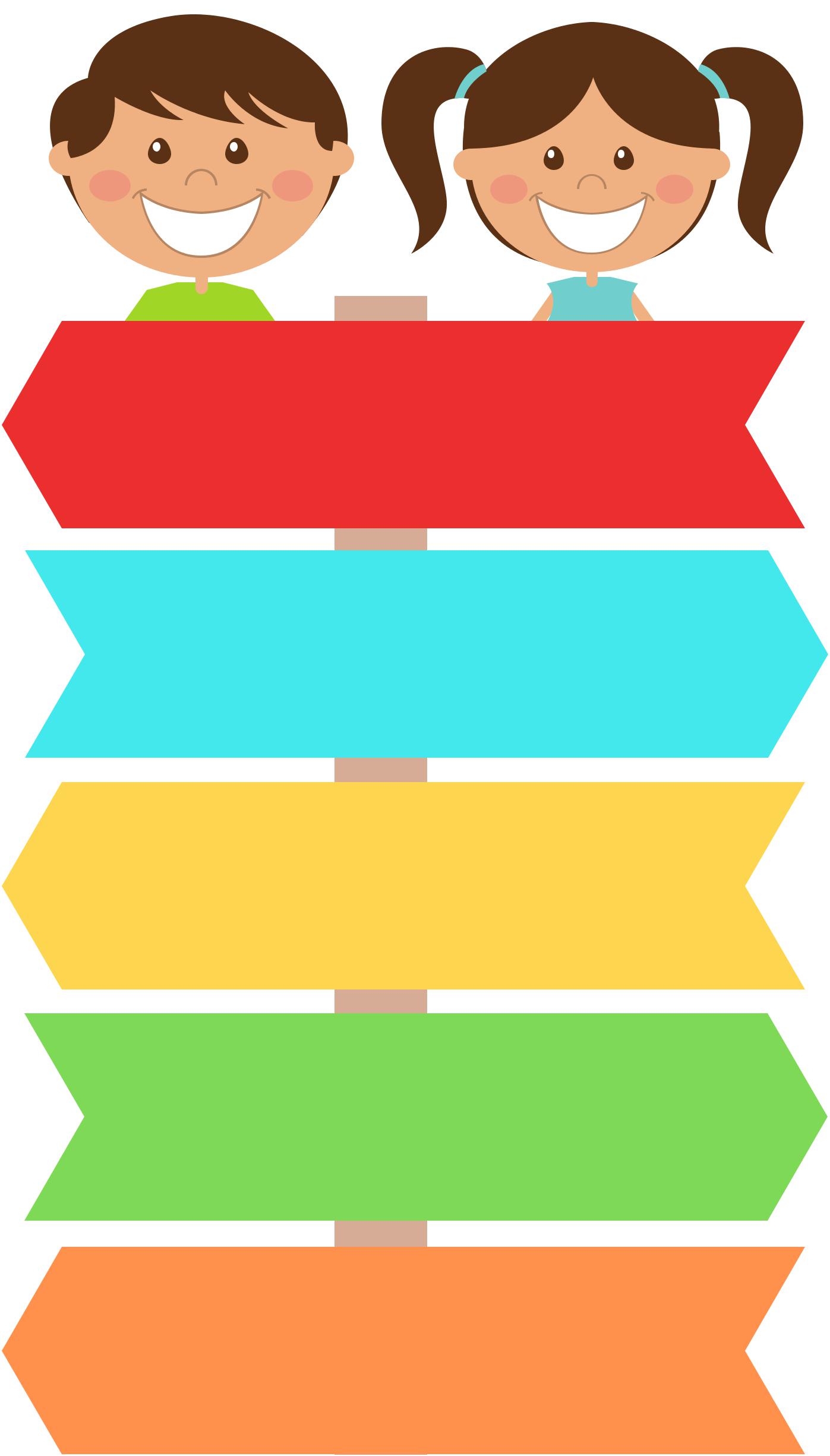 PONDĚLÍ ÚTERÝ STŘEDAČTVRTEKPÁTEK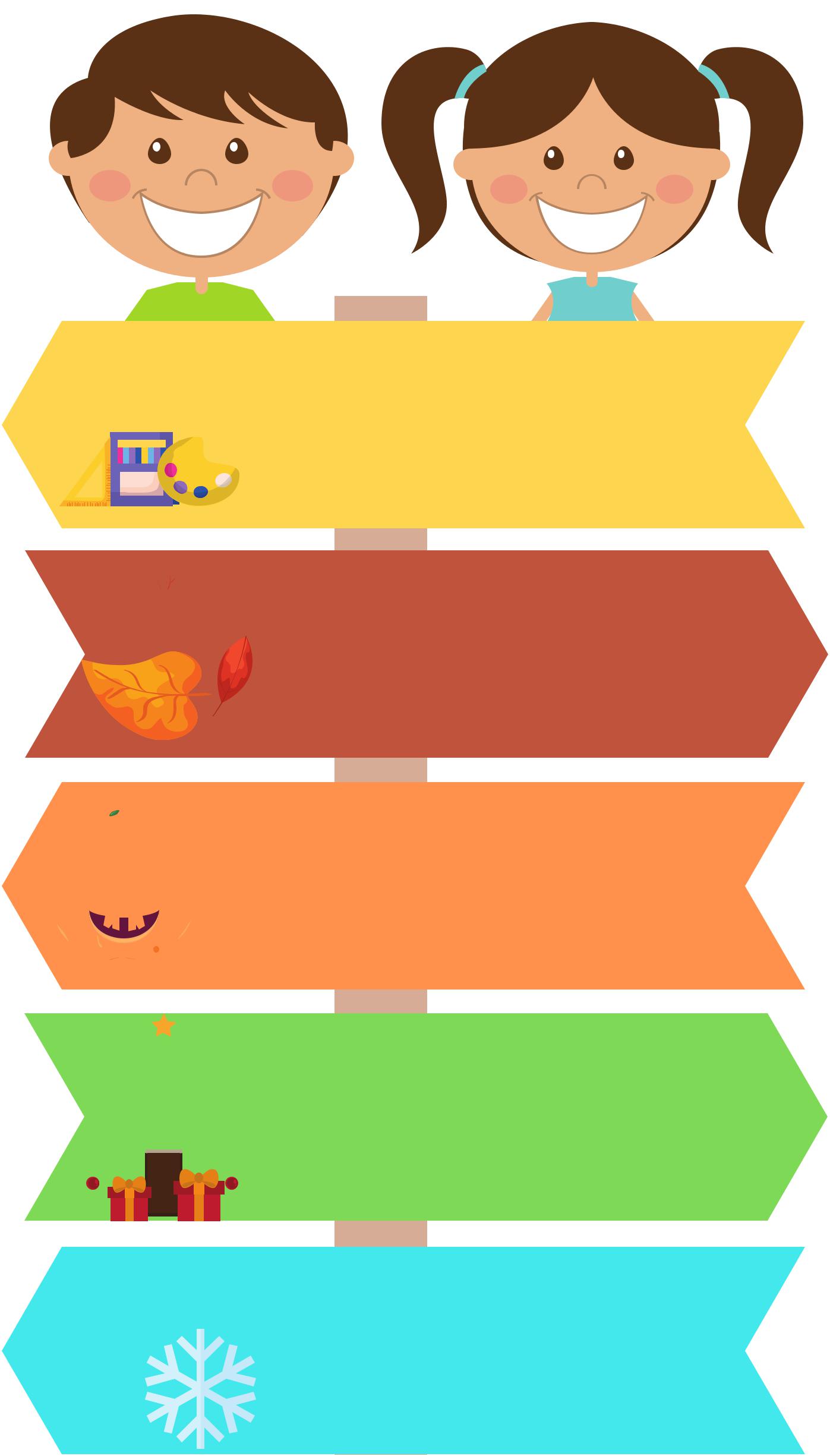 ZÁŘÍ  ŘÍJEN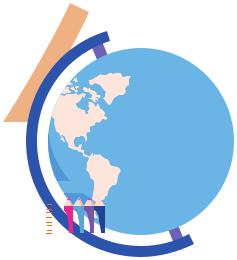 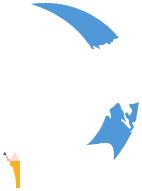 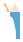 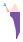 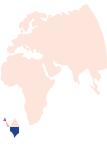 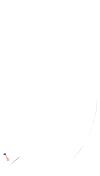 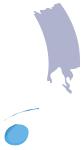 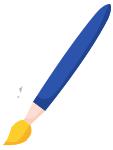 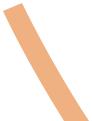 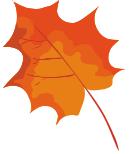 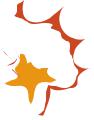 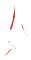 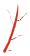 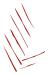 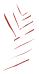 LISTOPAD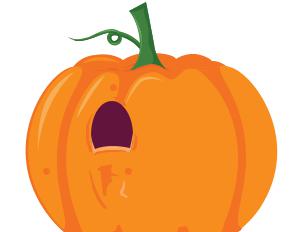 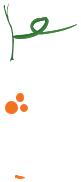 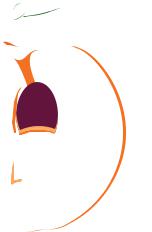 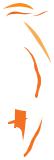 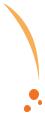  PROSINEC  LEDEN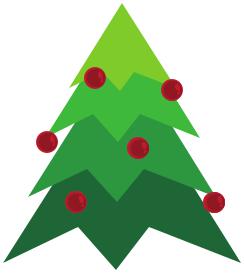 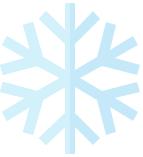 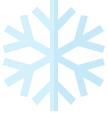 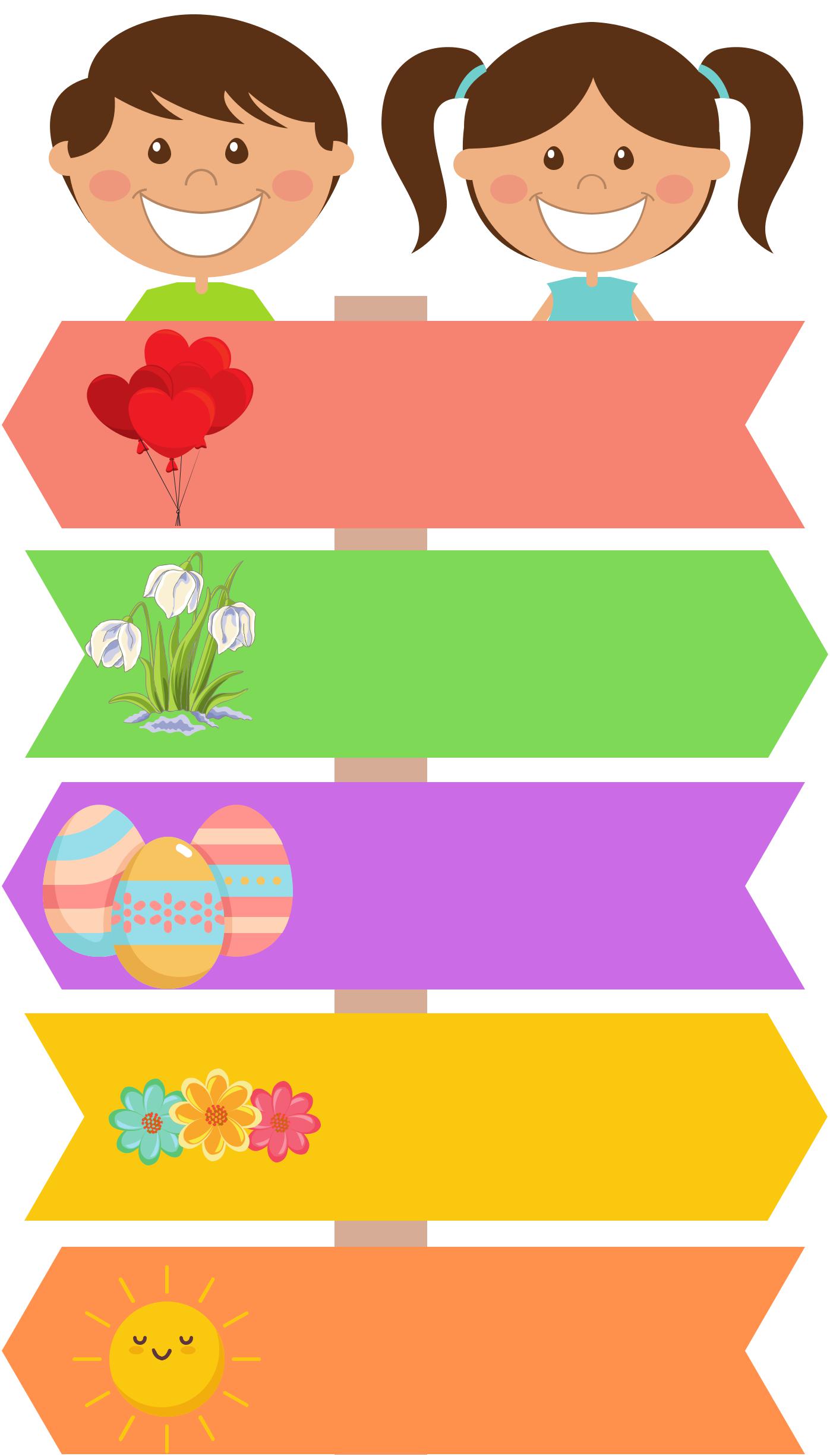 ÚNORBŘEZENDUBENKVĚTEN ČERVEN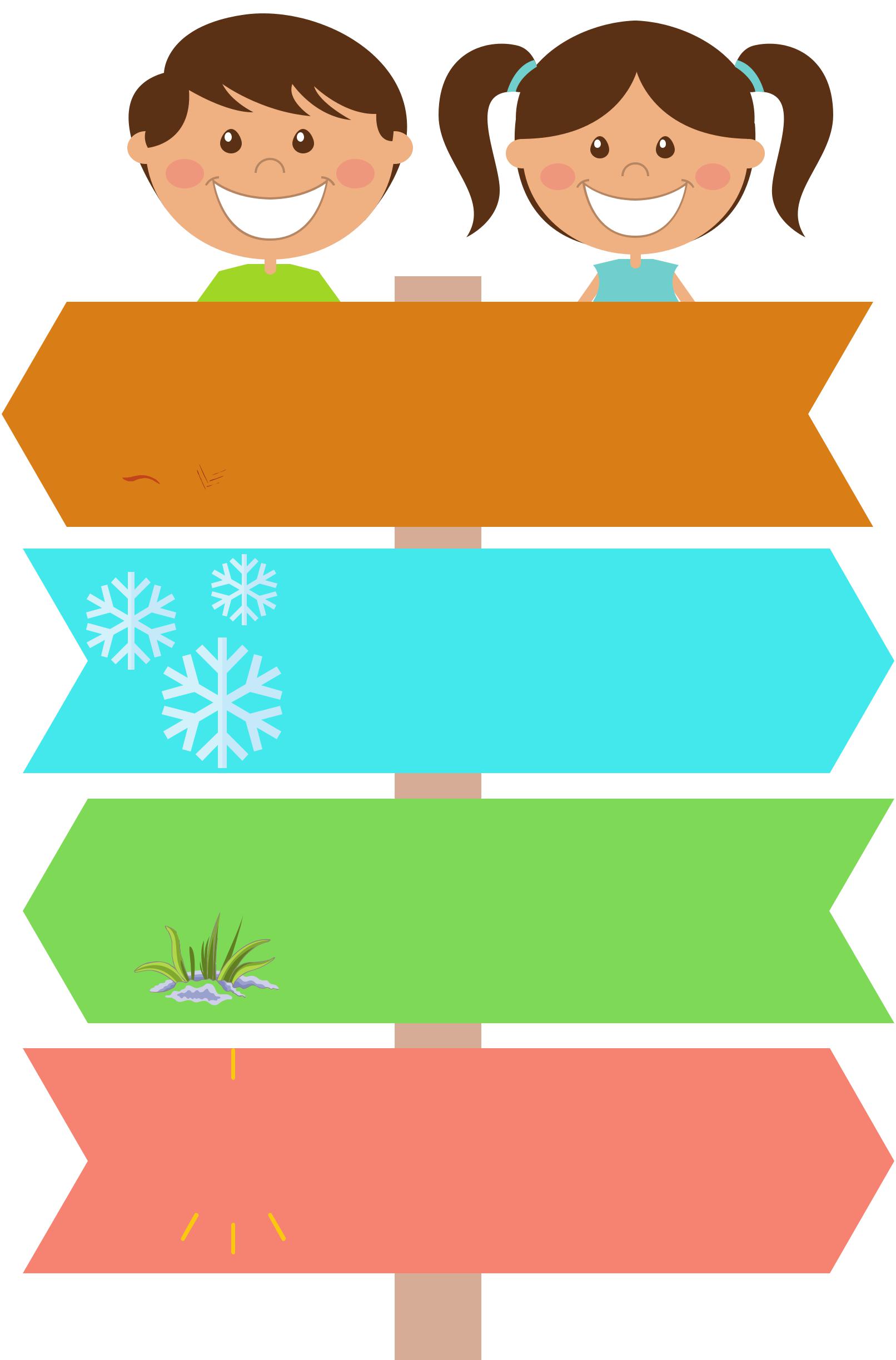  PODZIM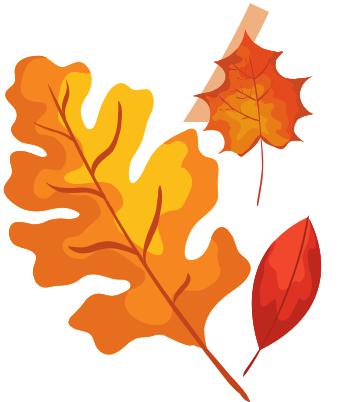 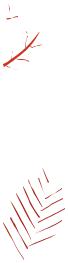 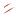 ZIMA JARO  LÉTO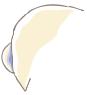 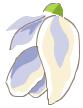 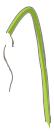 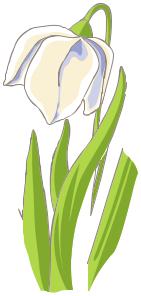 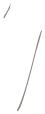 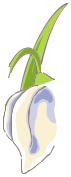 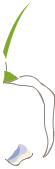 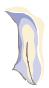 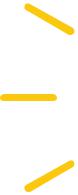 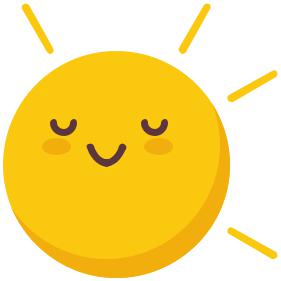 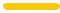 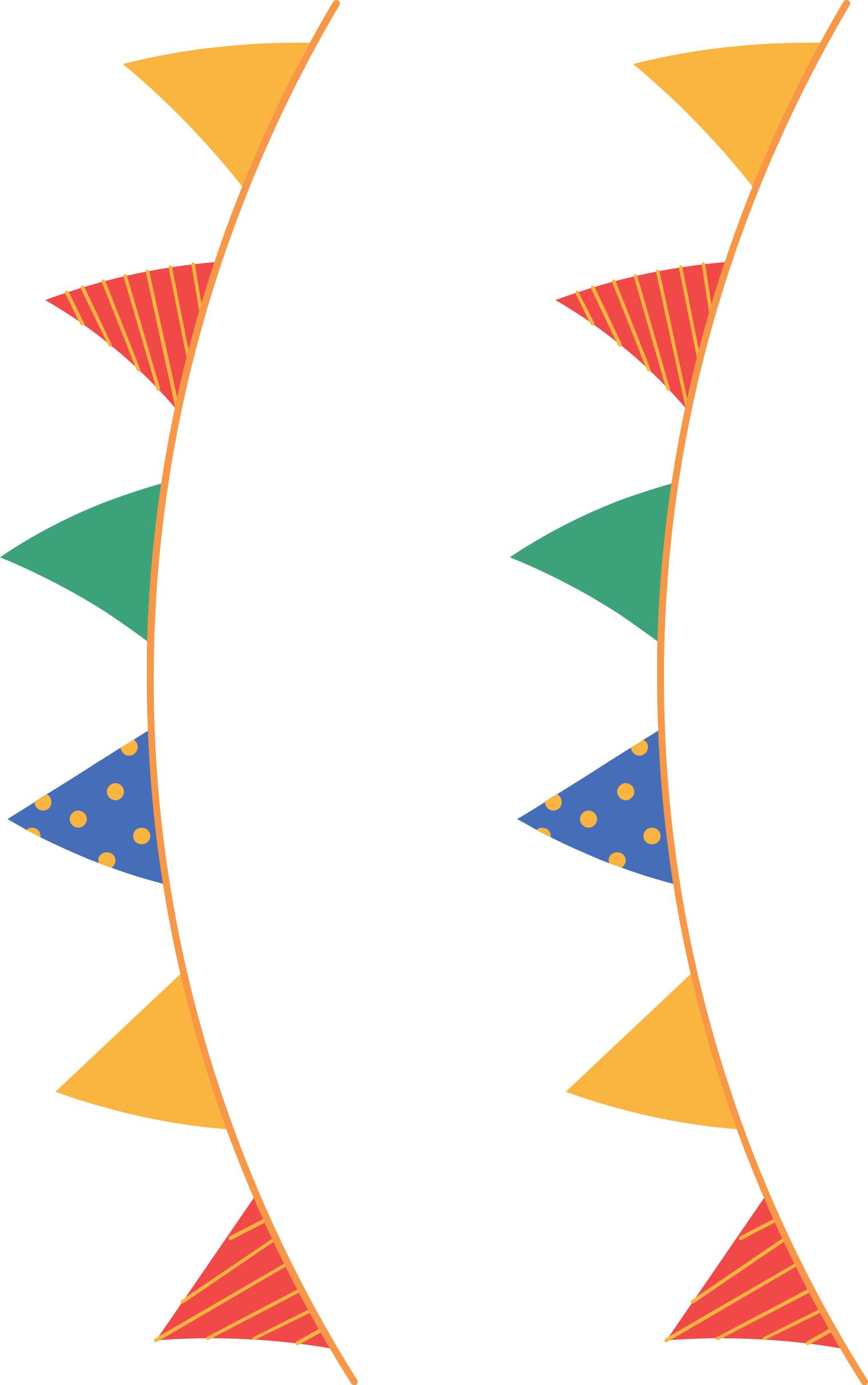 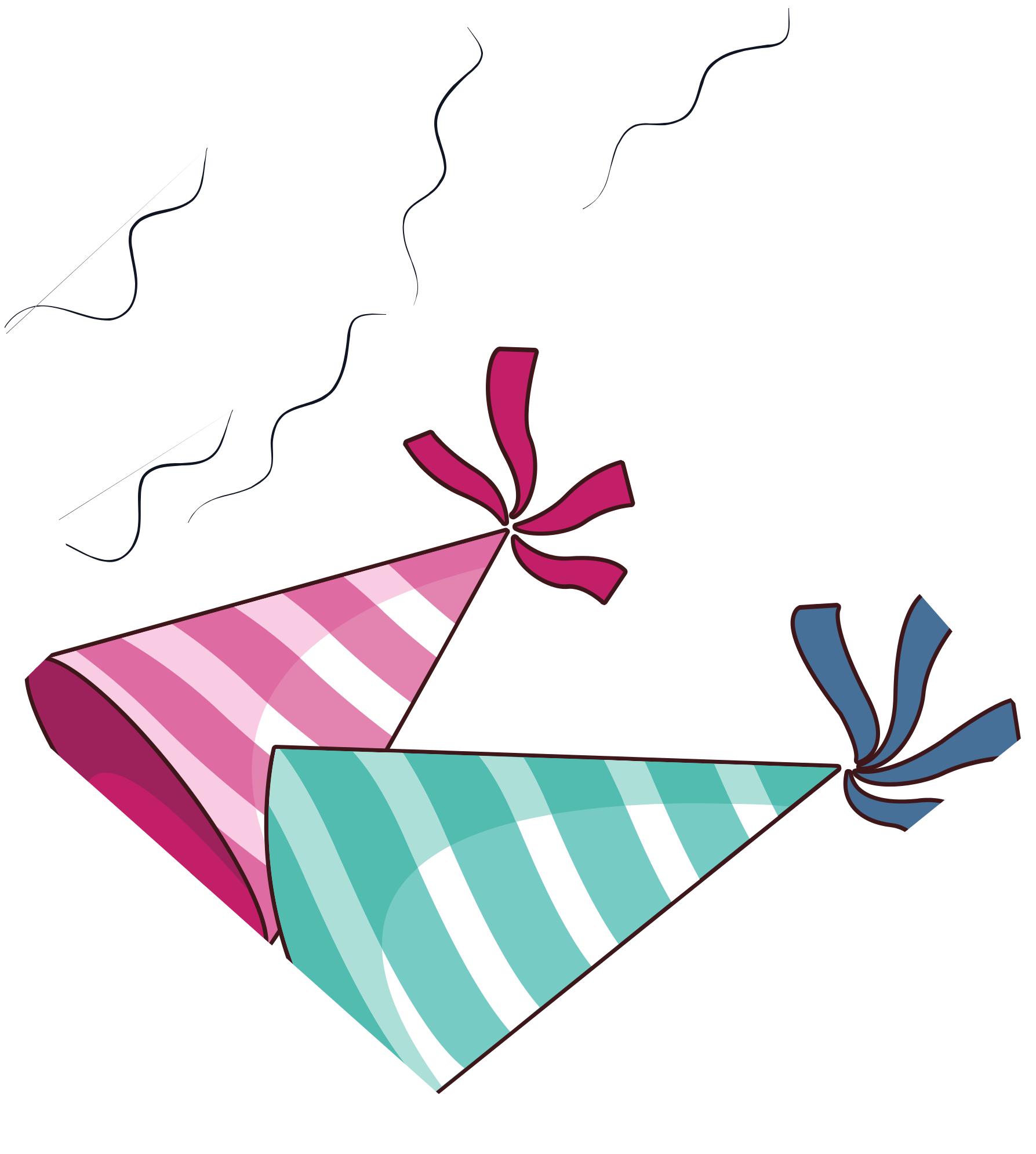 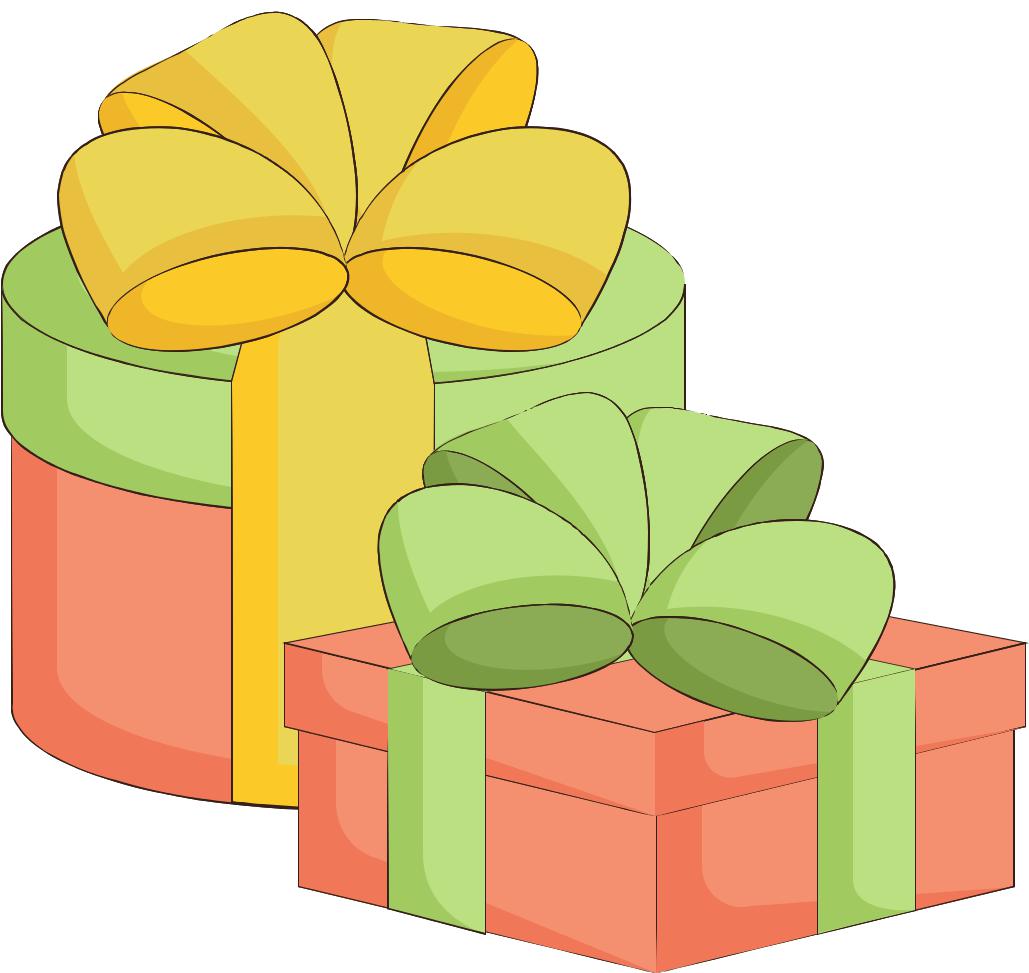 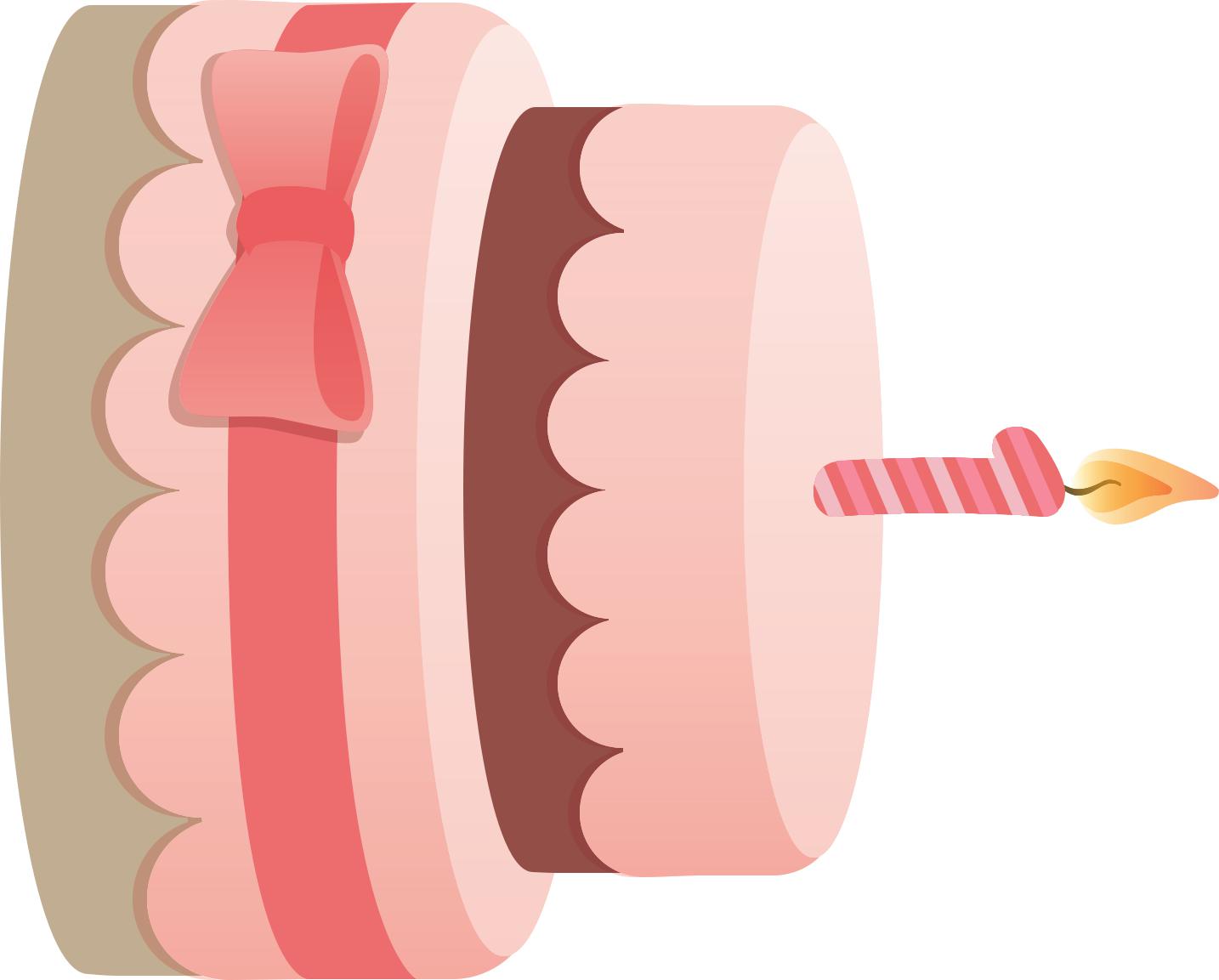 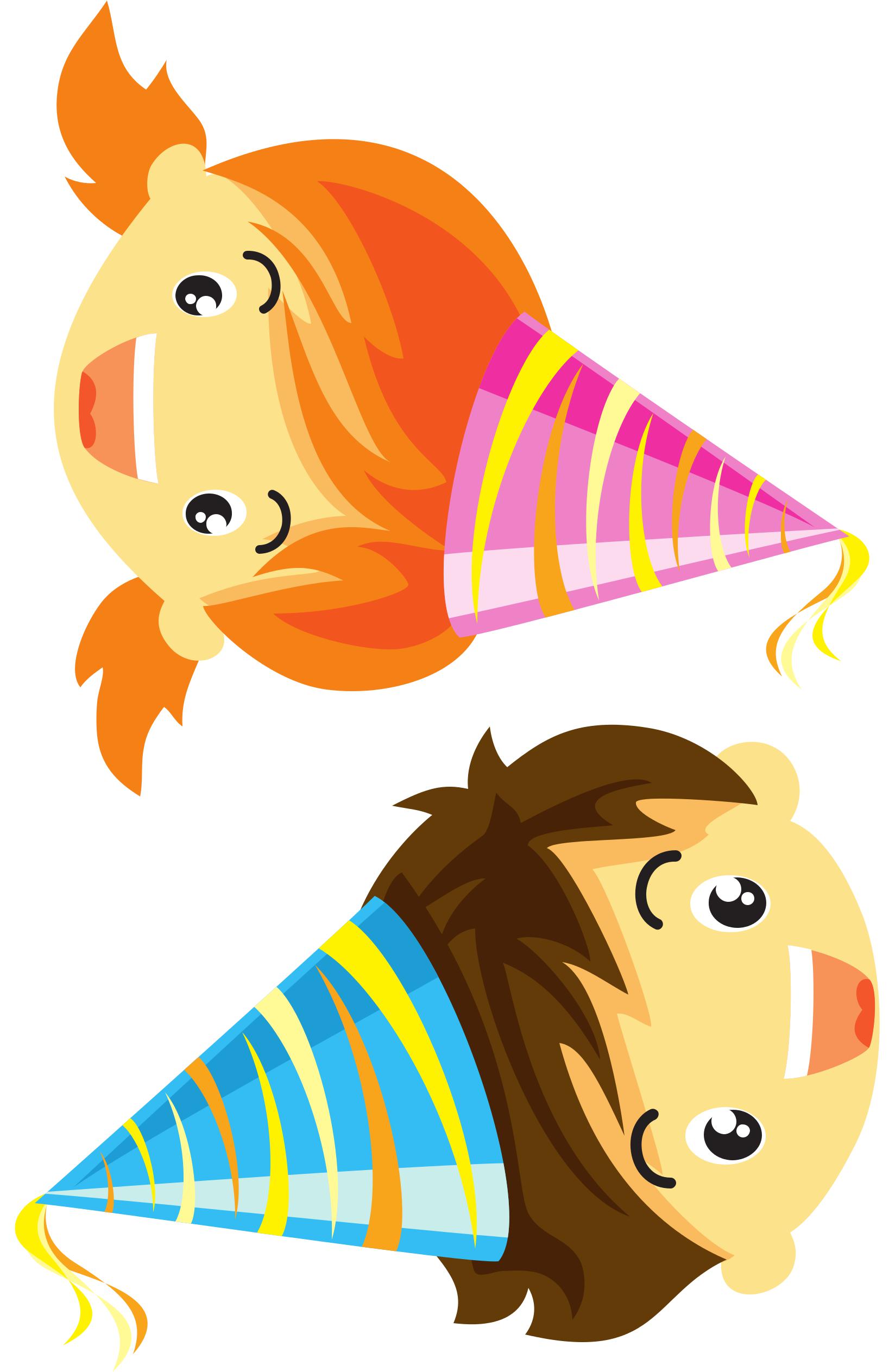 TENTO MUFÍN, TEN NÁM PRAVÍ, KDOPAK TU NAROZENINY SLAVÍ. KDO TO JE, MY DOBŘE VÍME,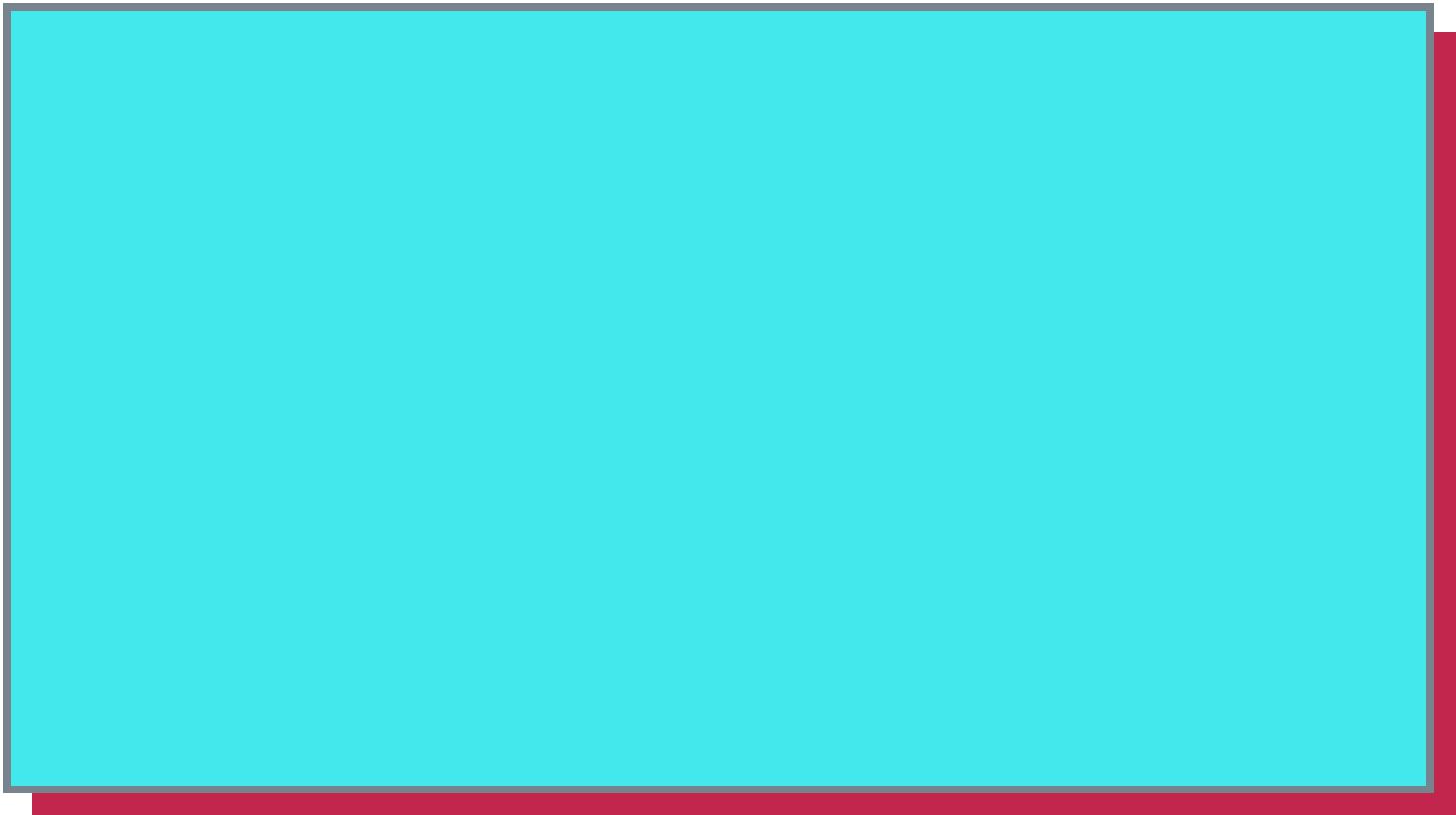 SPOLEČNĚ TO OSLAVÍME.Do svíček napište jména dětí a připevněte na mufíny k měsíci, kdy má dítě narozeniny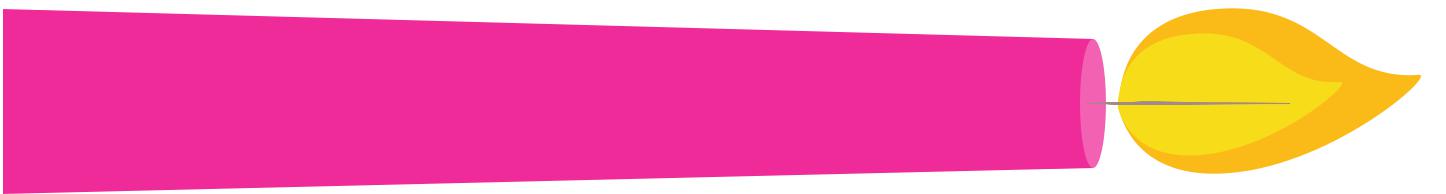 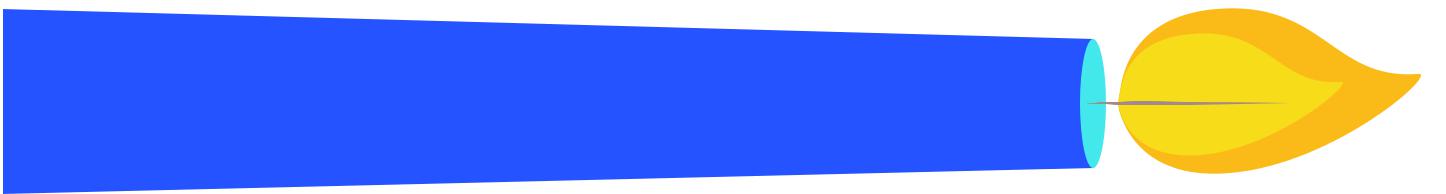 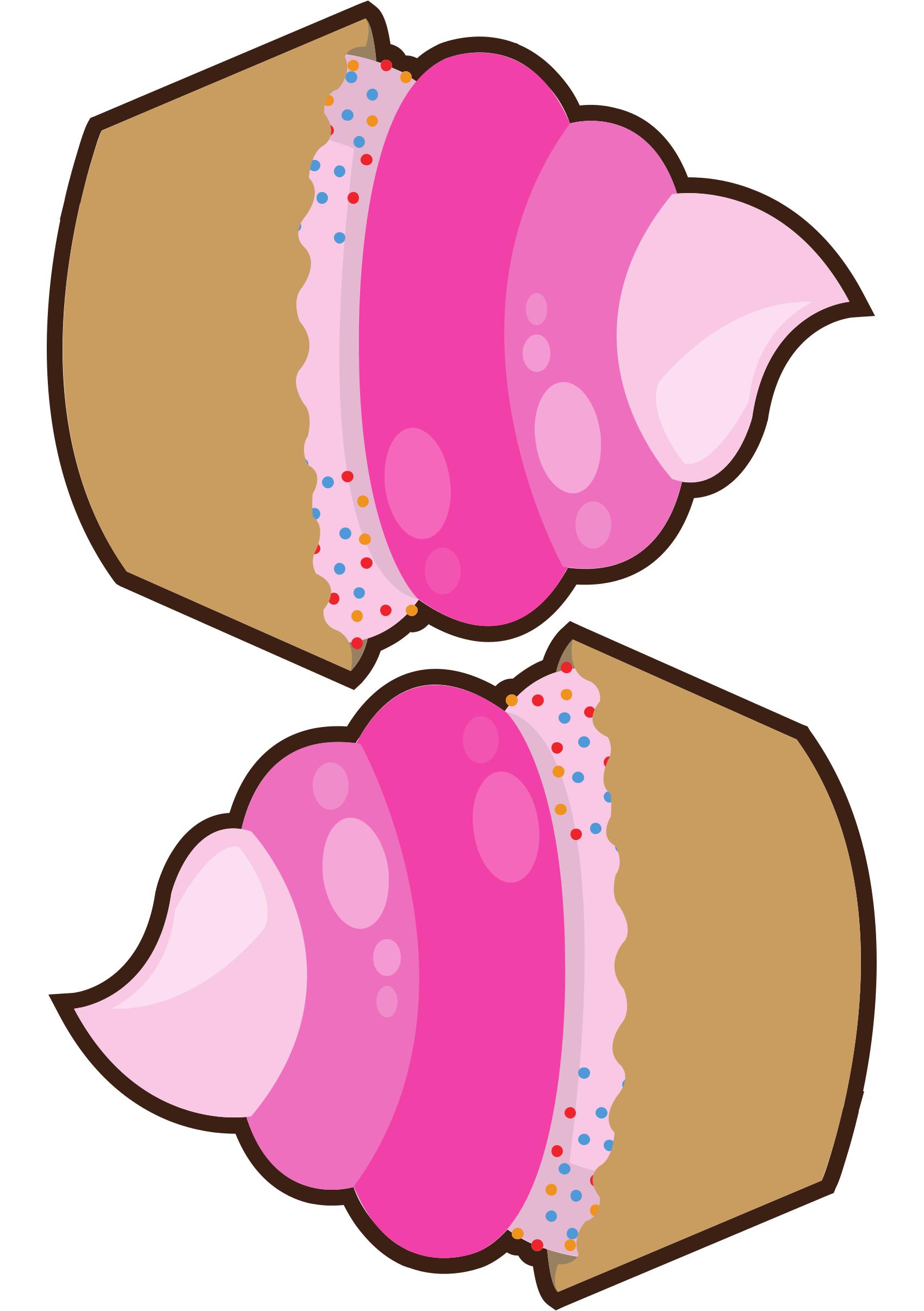 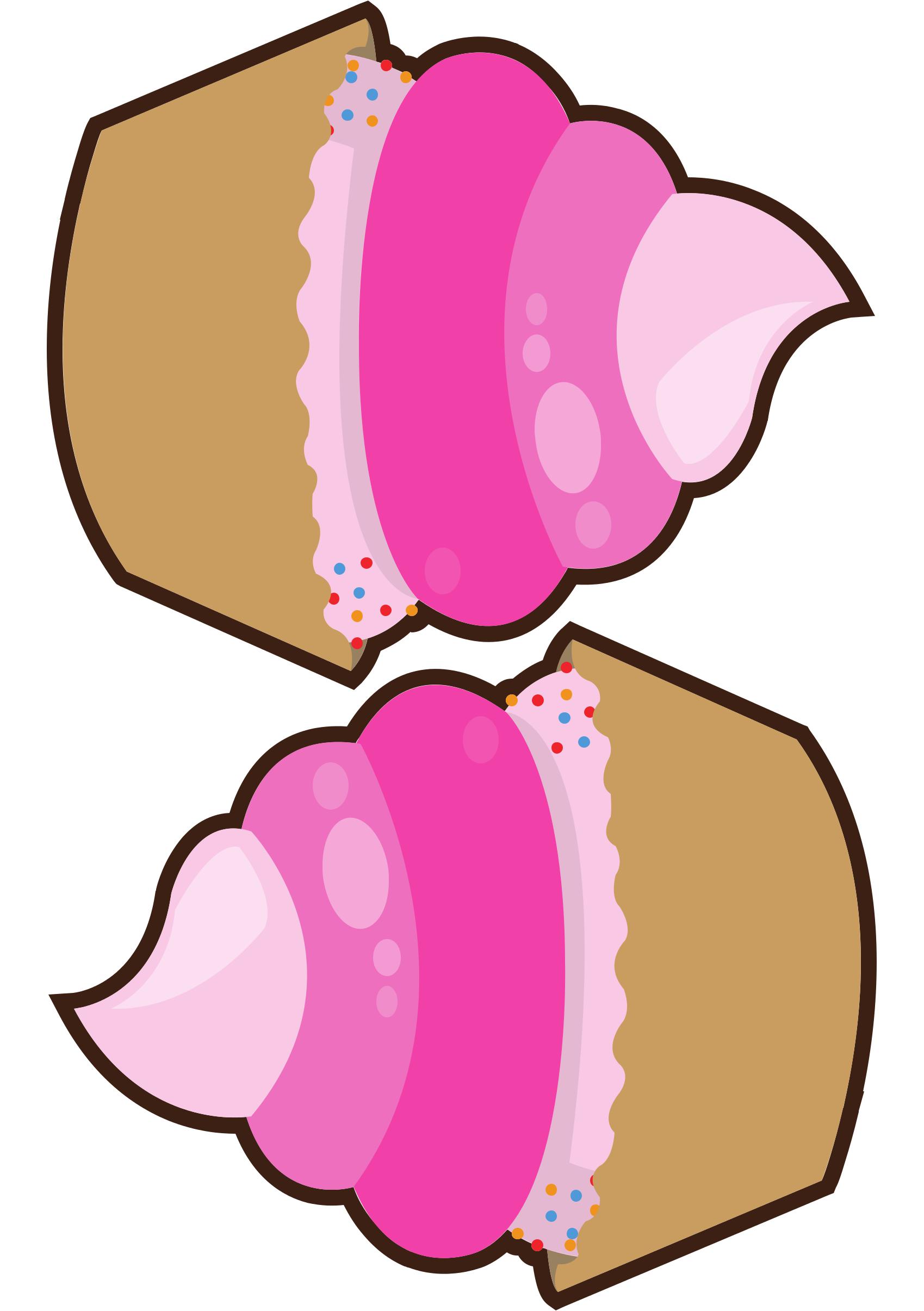 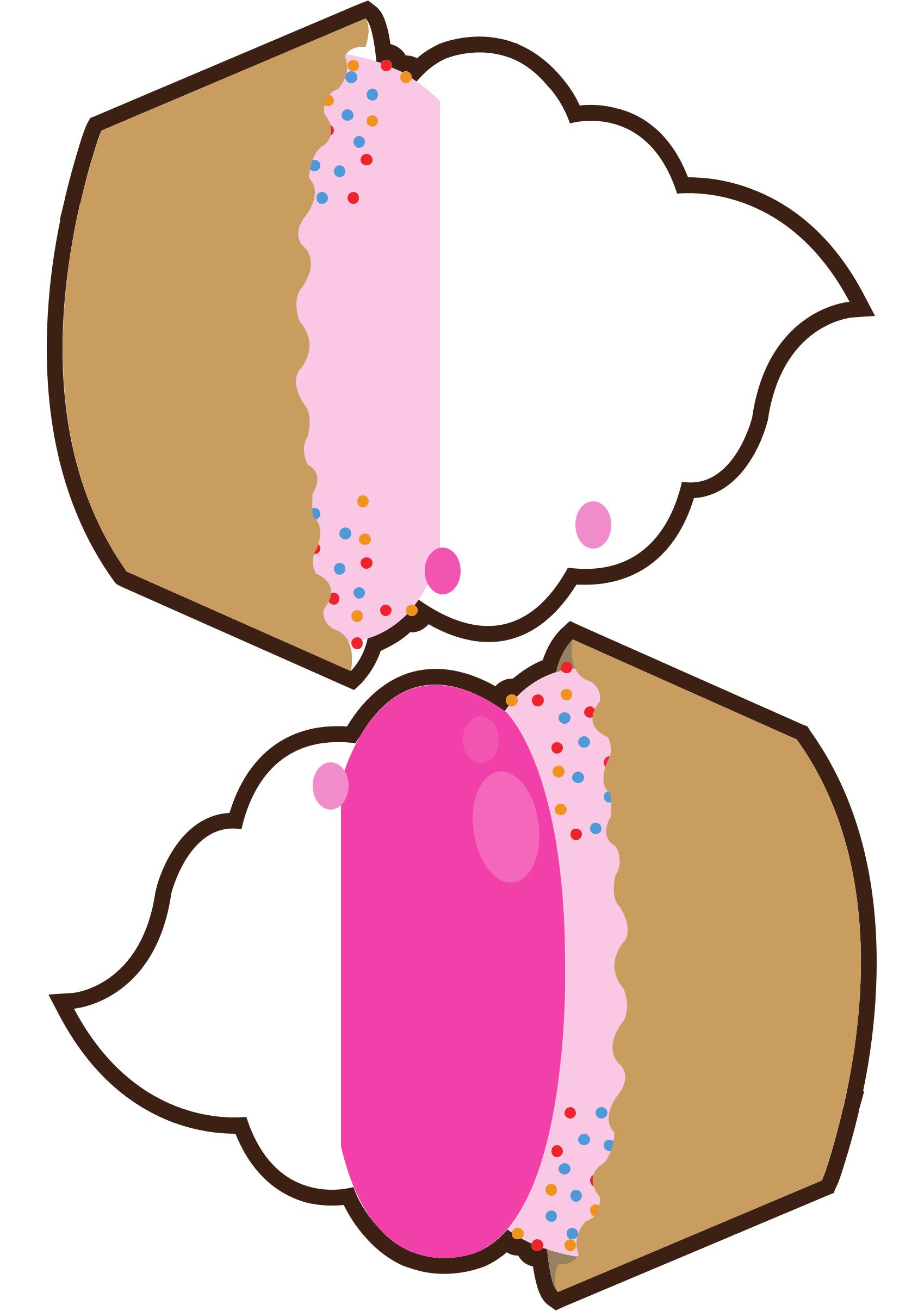 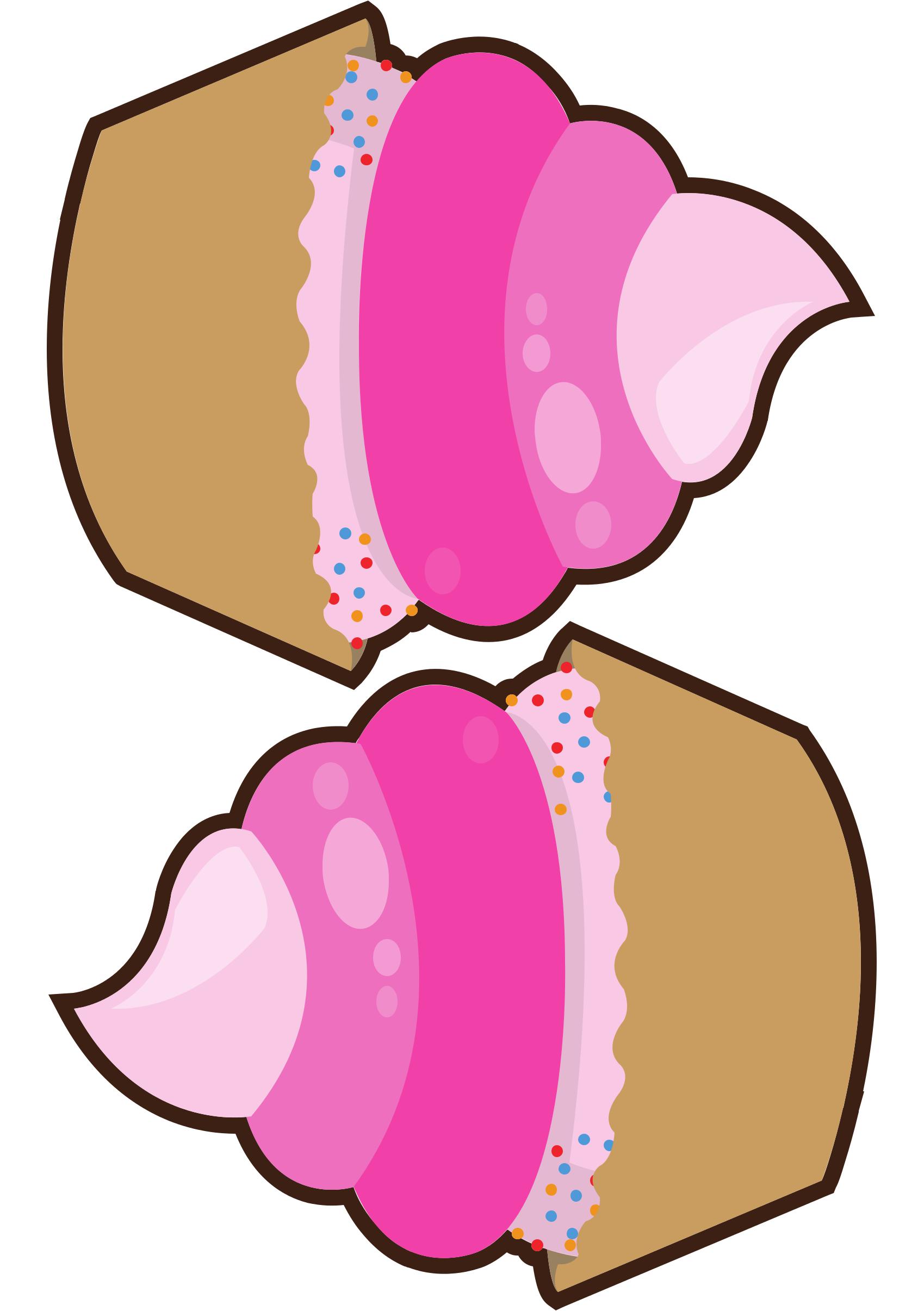 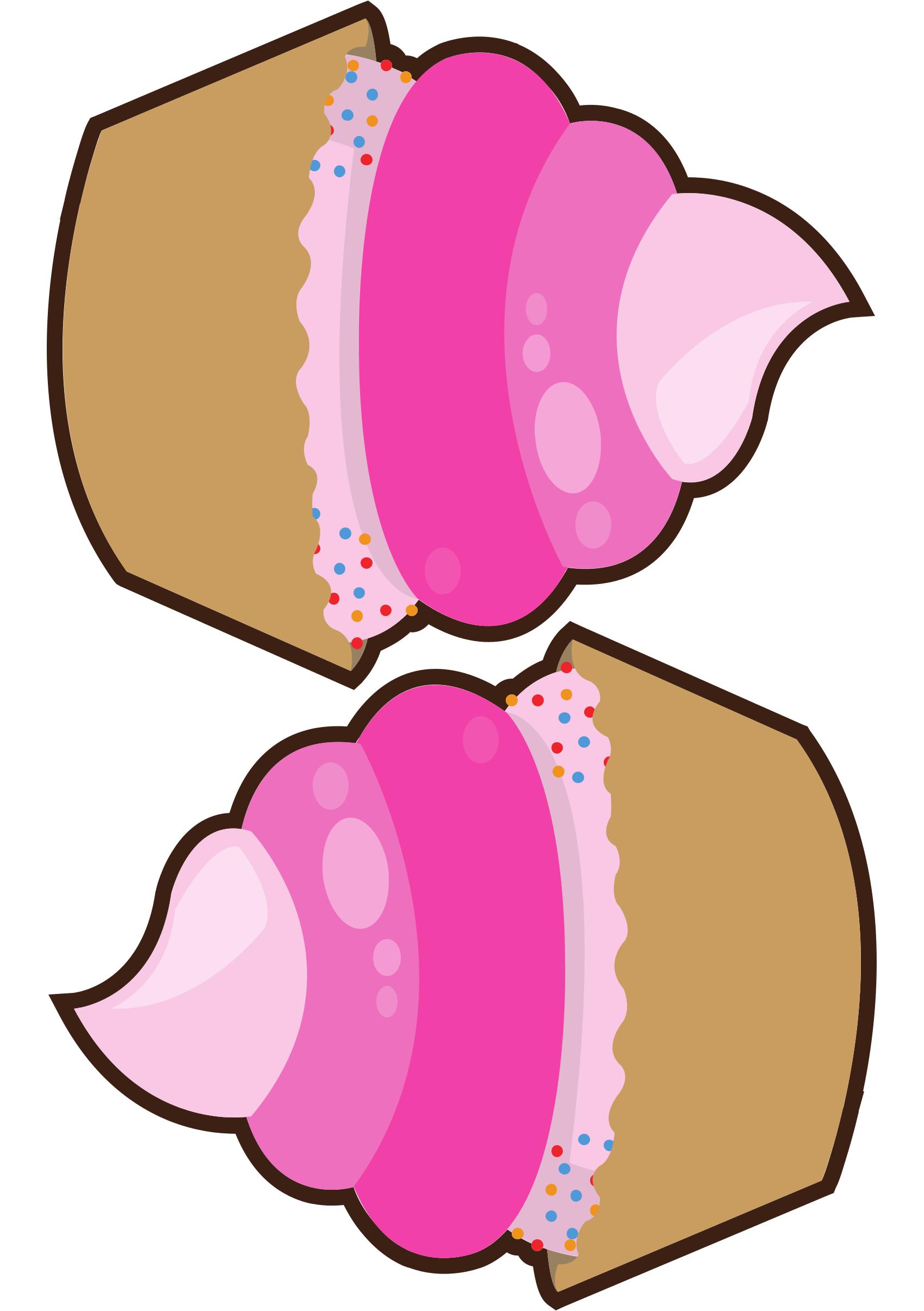 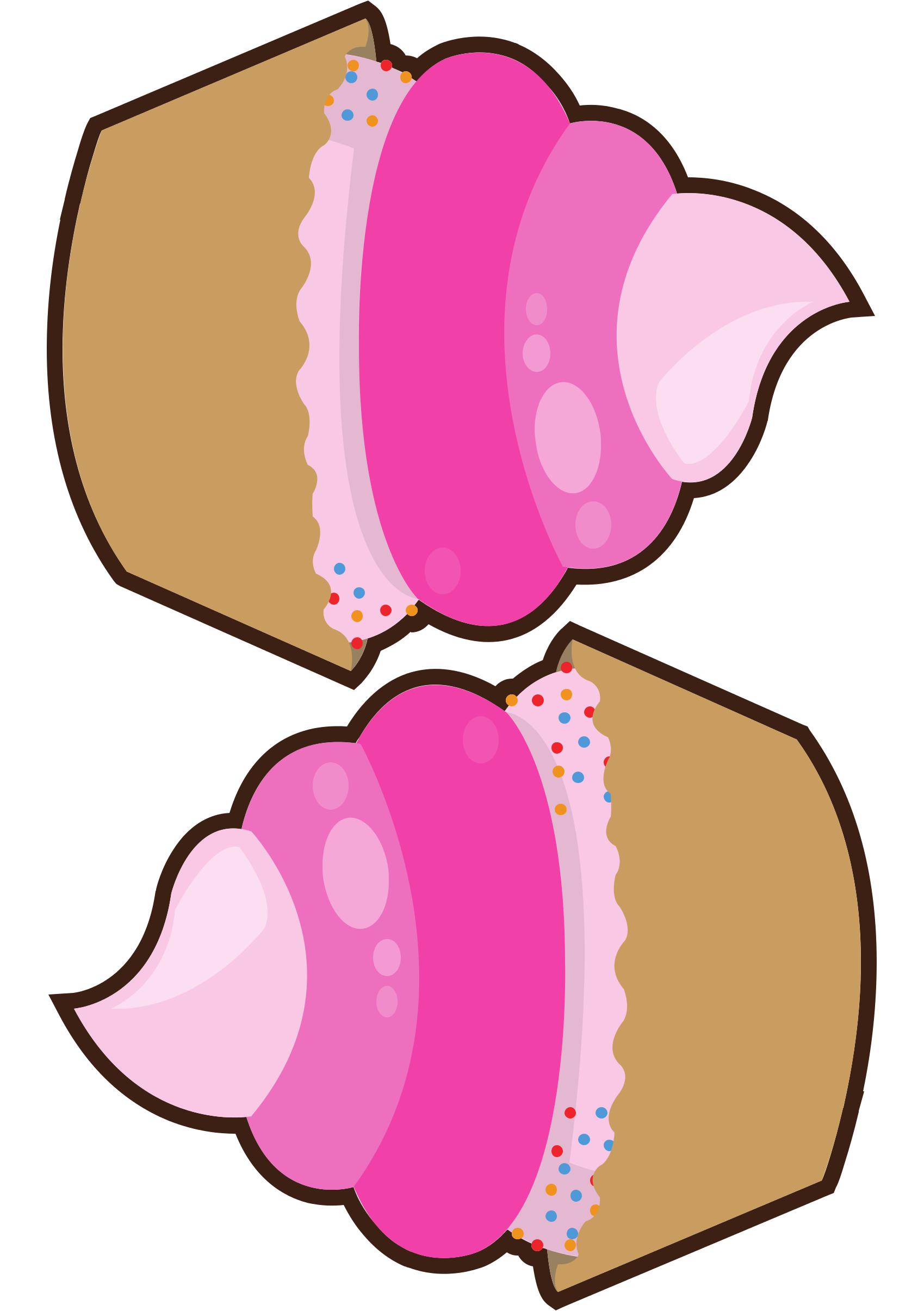 nástěnka na značky- vystřihejte a vyzdobte si nástěnkuN AŠ ETŘÍDA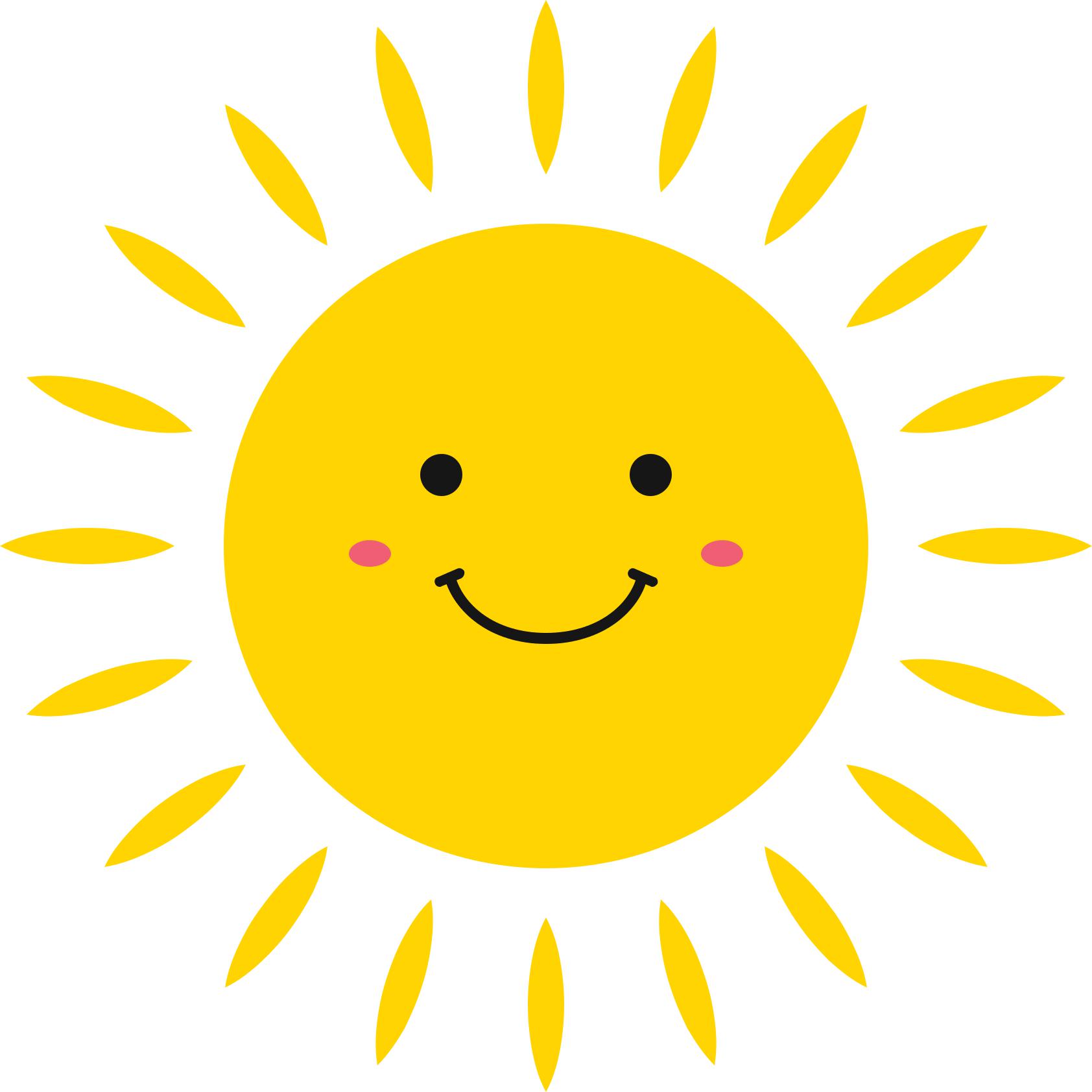 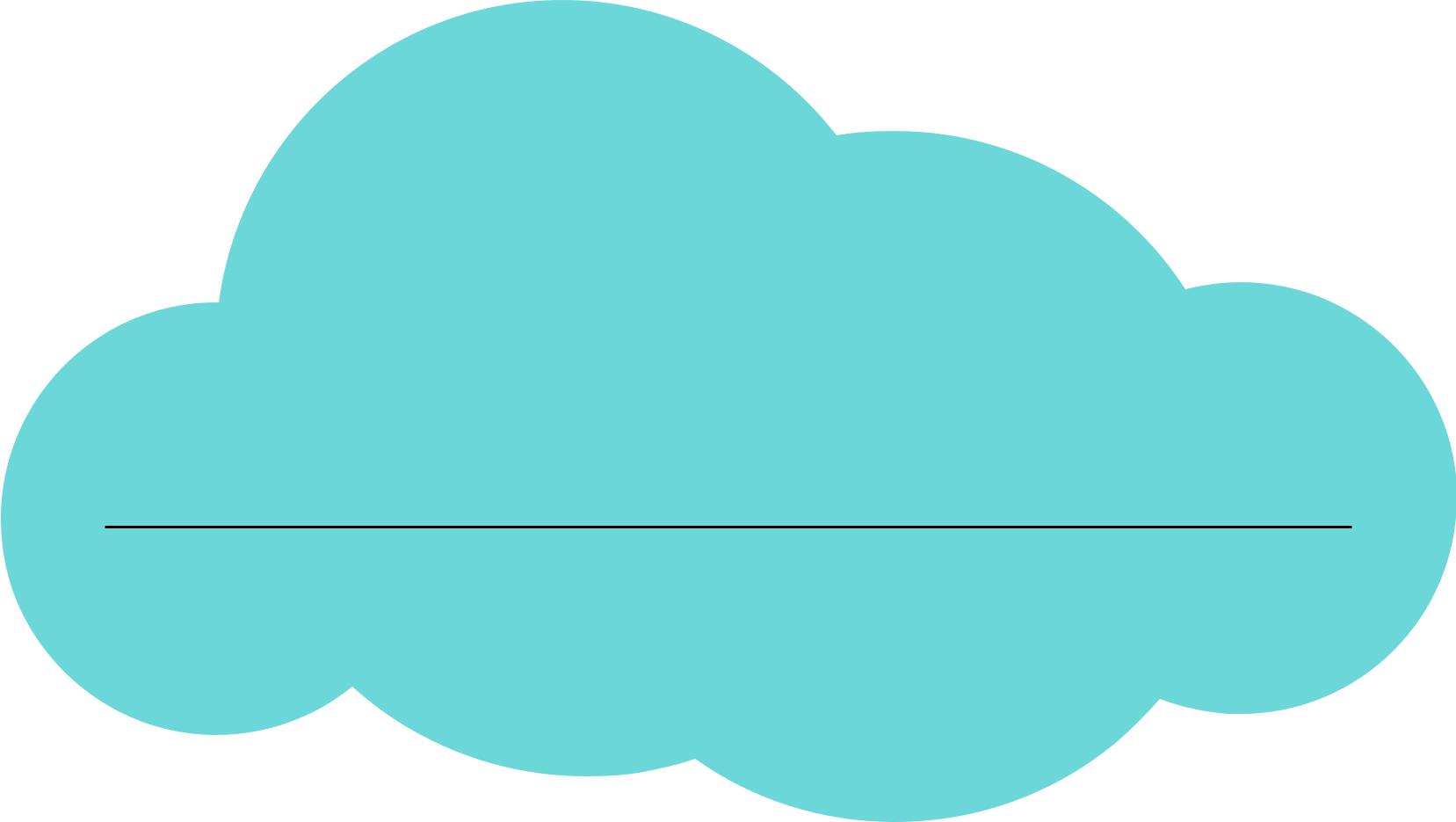 PANÍ UČITELKA: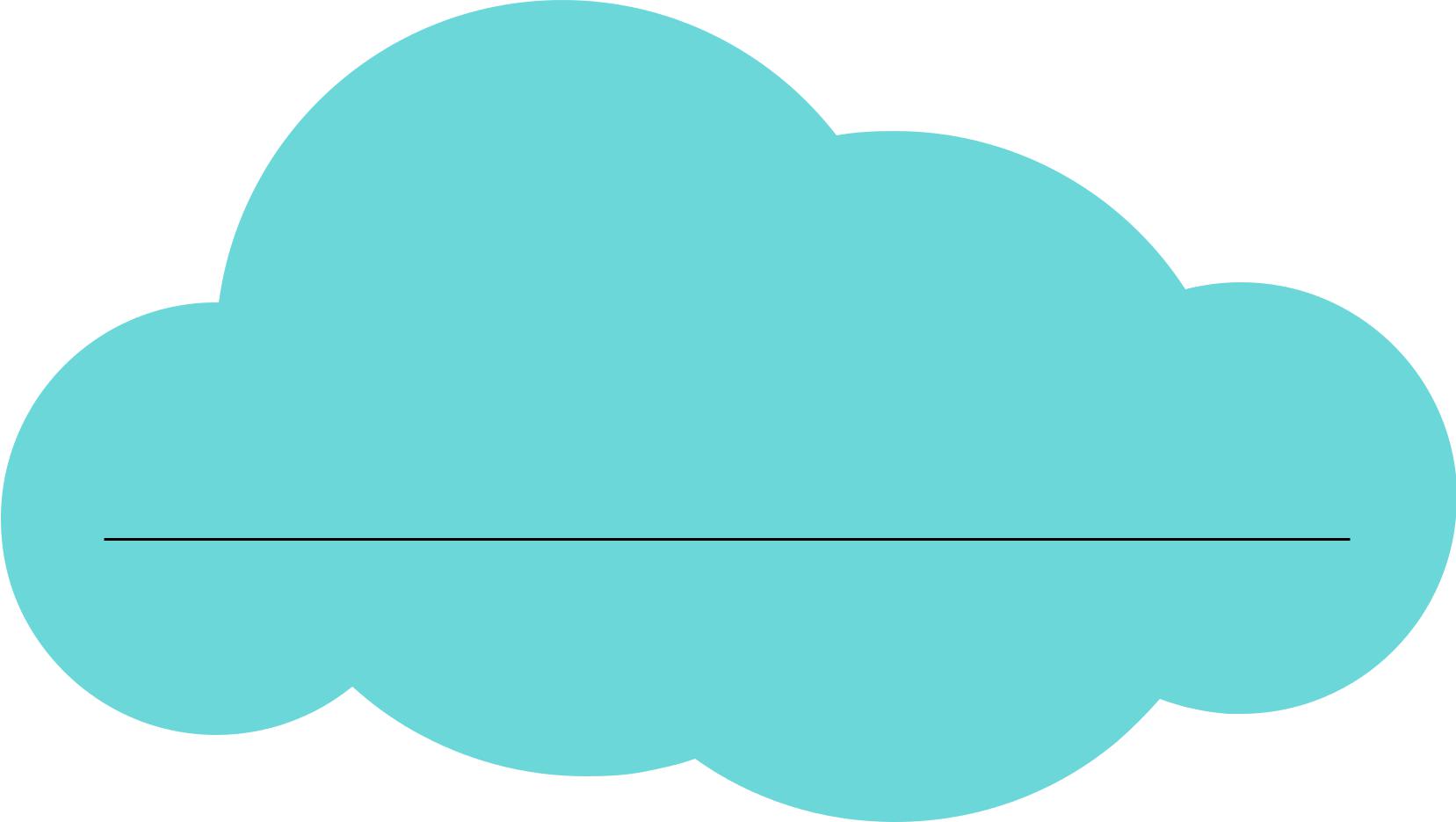 PANÍ ASISTENTKA: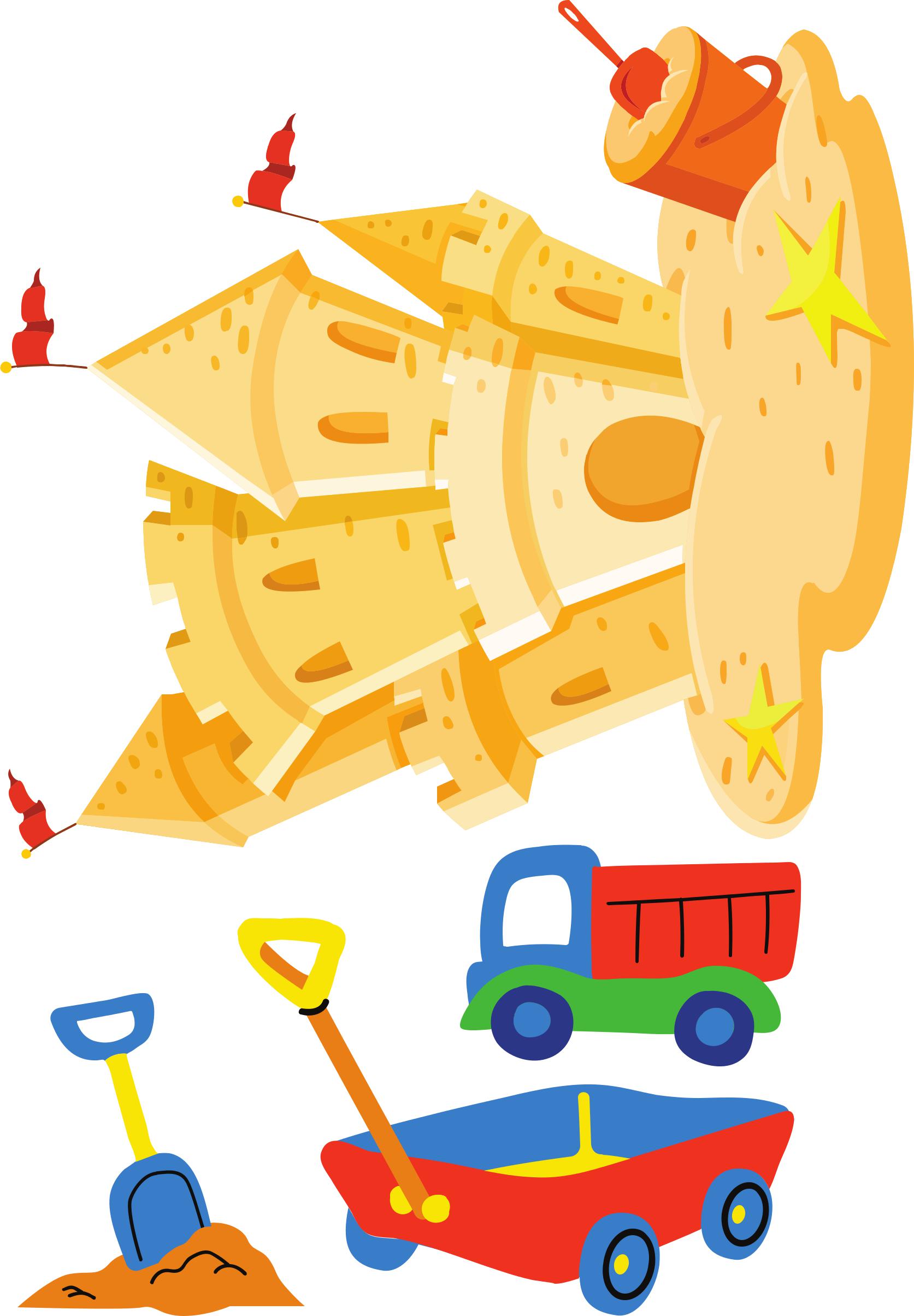 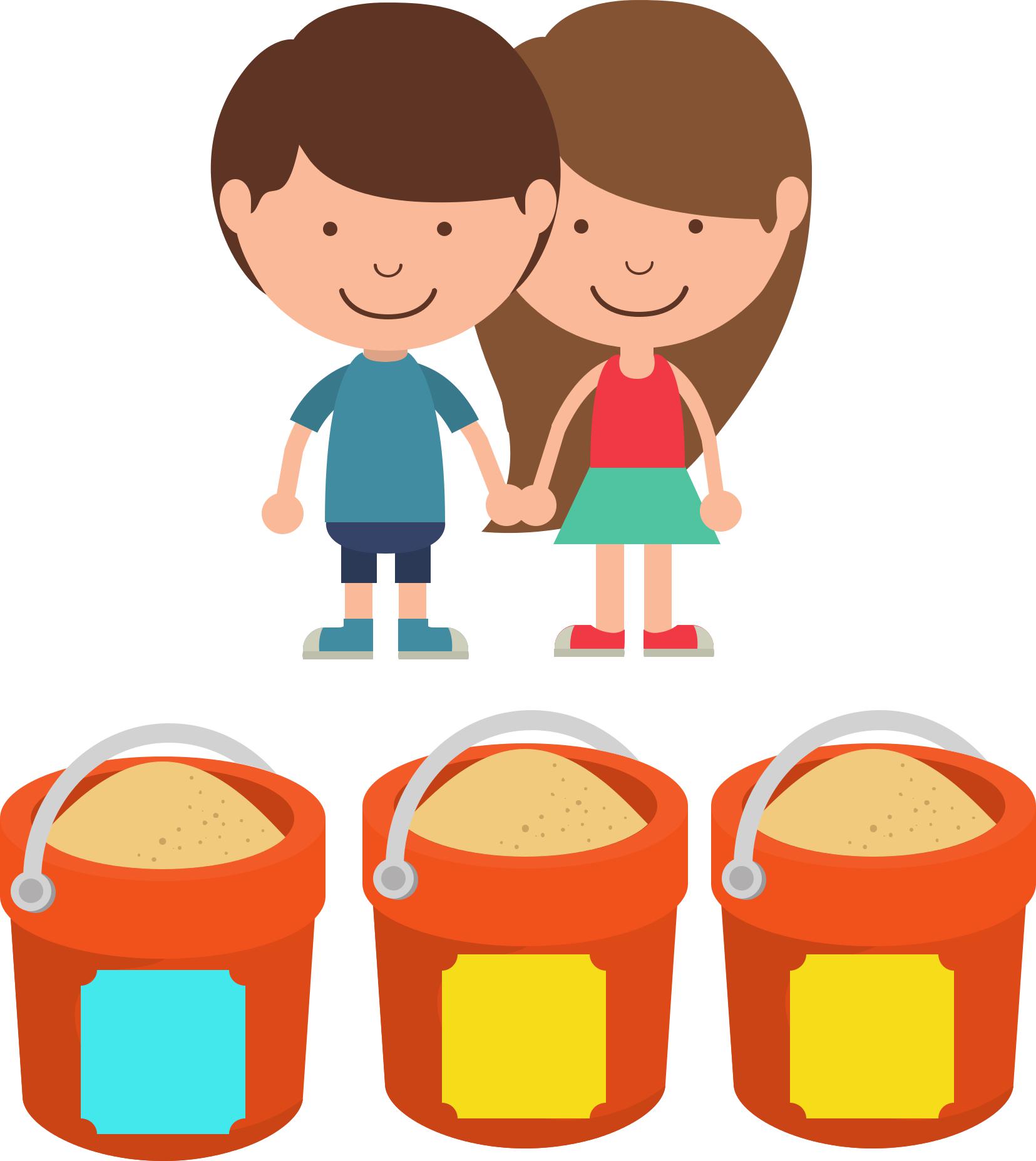 KYBLÍČKY NA ZNAČKY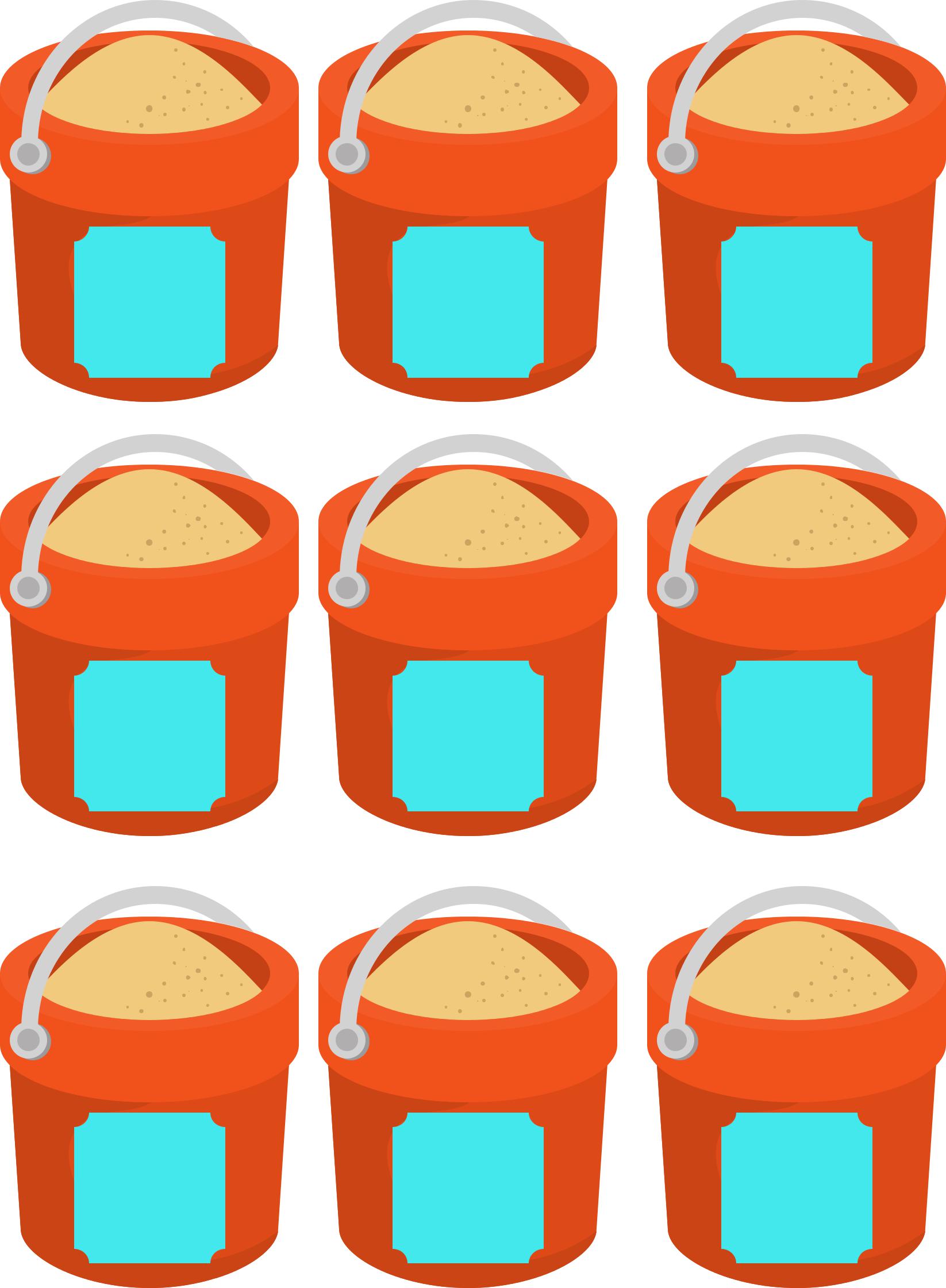 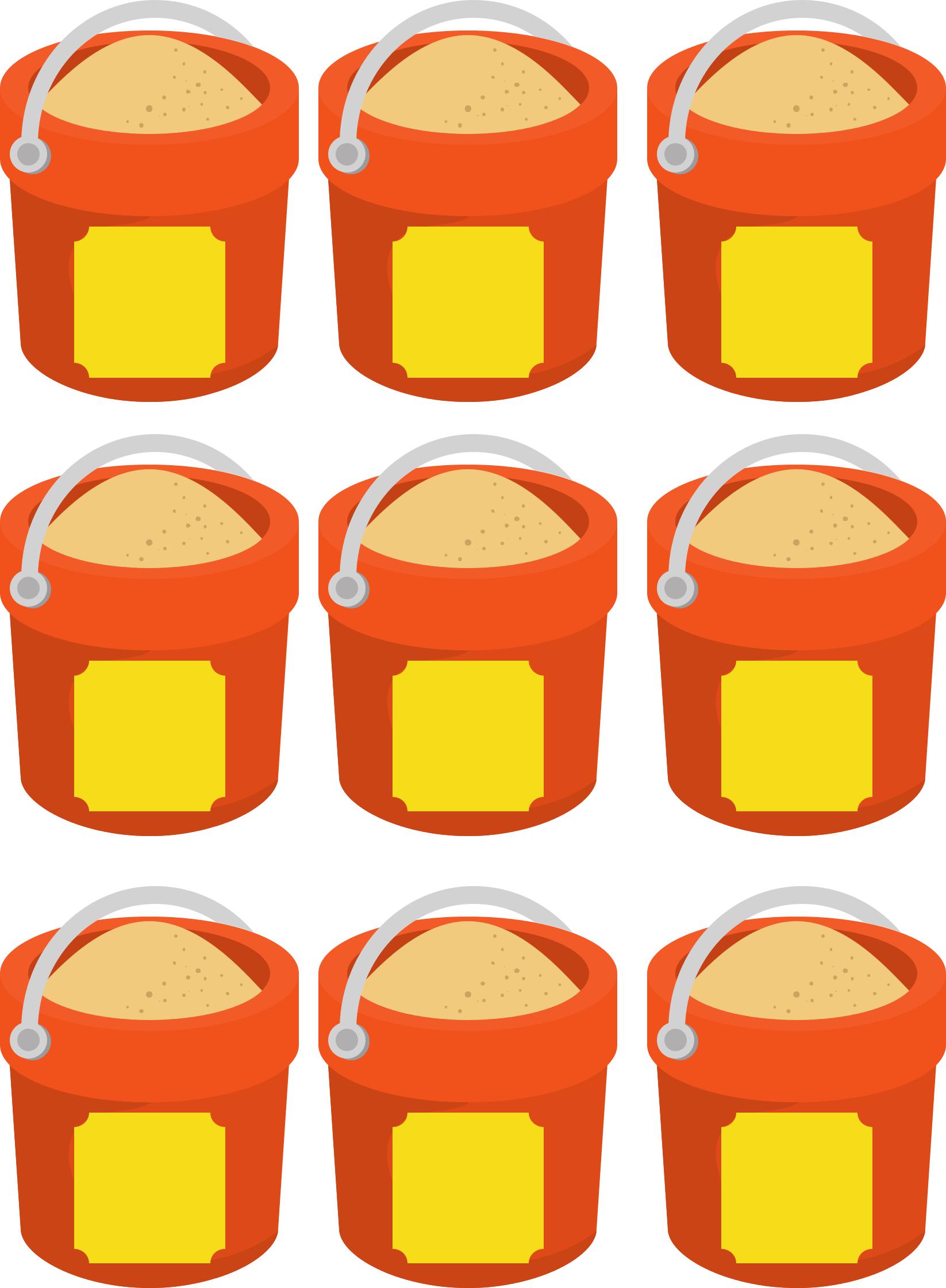 ZÁŘÍ    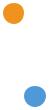 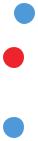 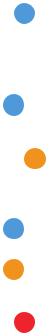 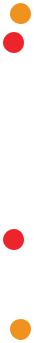 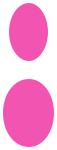 ŘÍJEN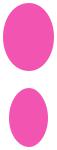 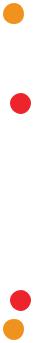 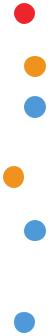 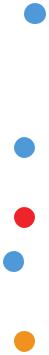 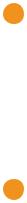 LISTOPAD  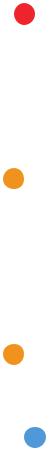 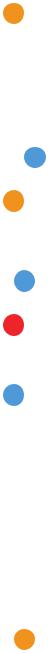 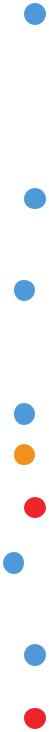 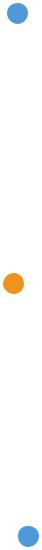 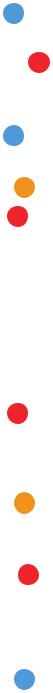 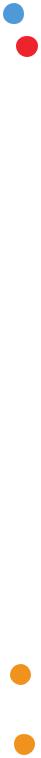 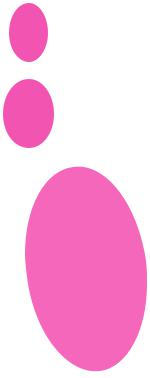 PROSINEC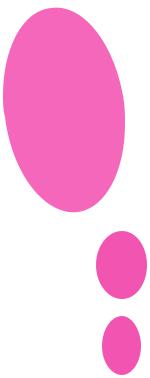 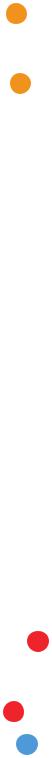 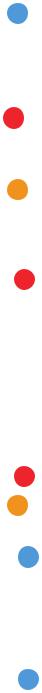 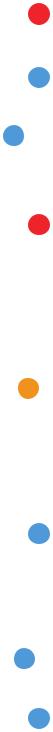 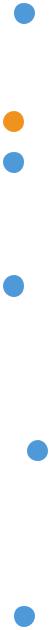 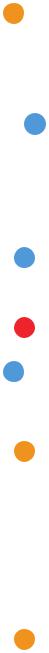 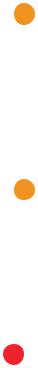 LEDEN   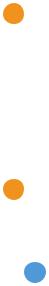 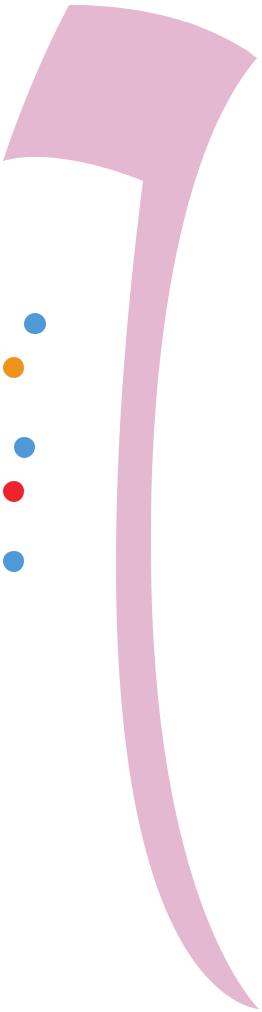 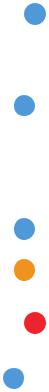 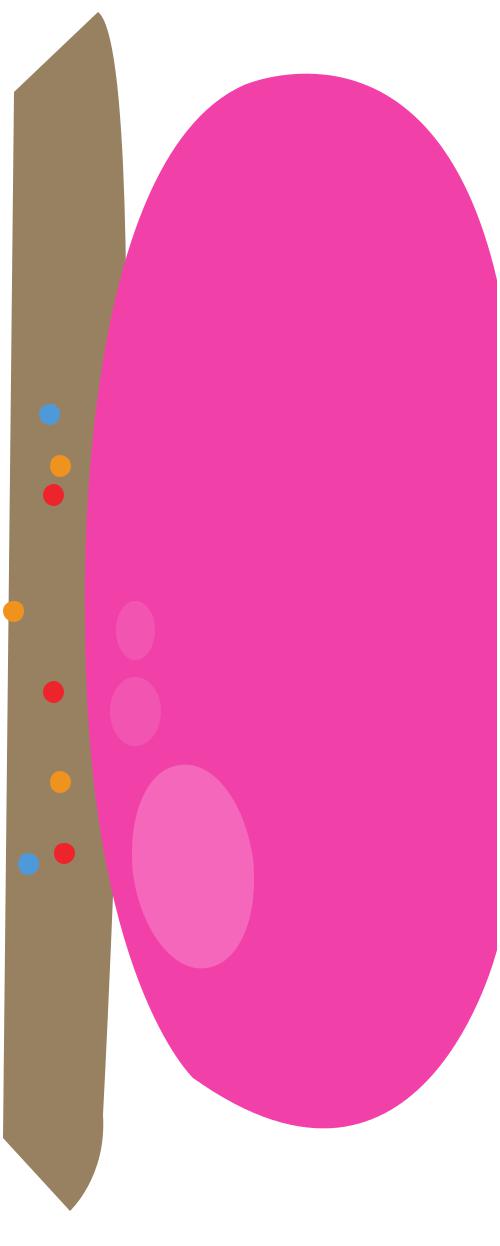 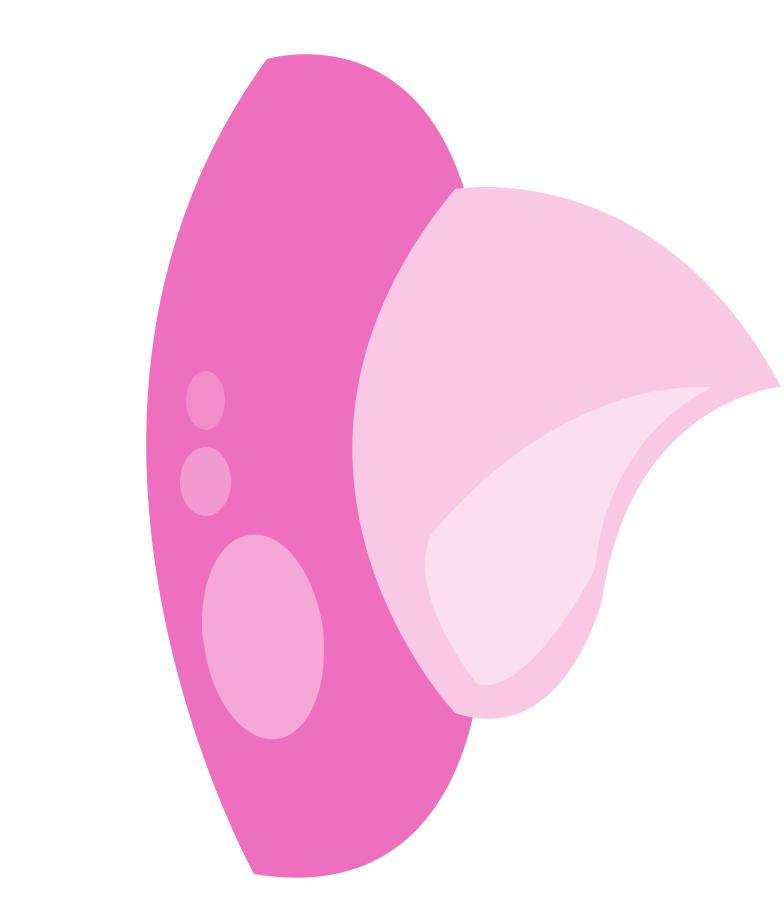 ÚNOR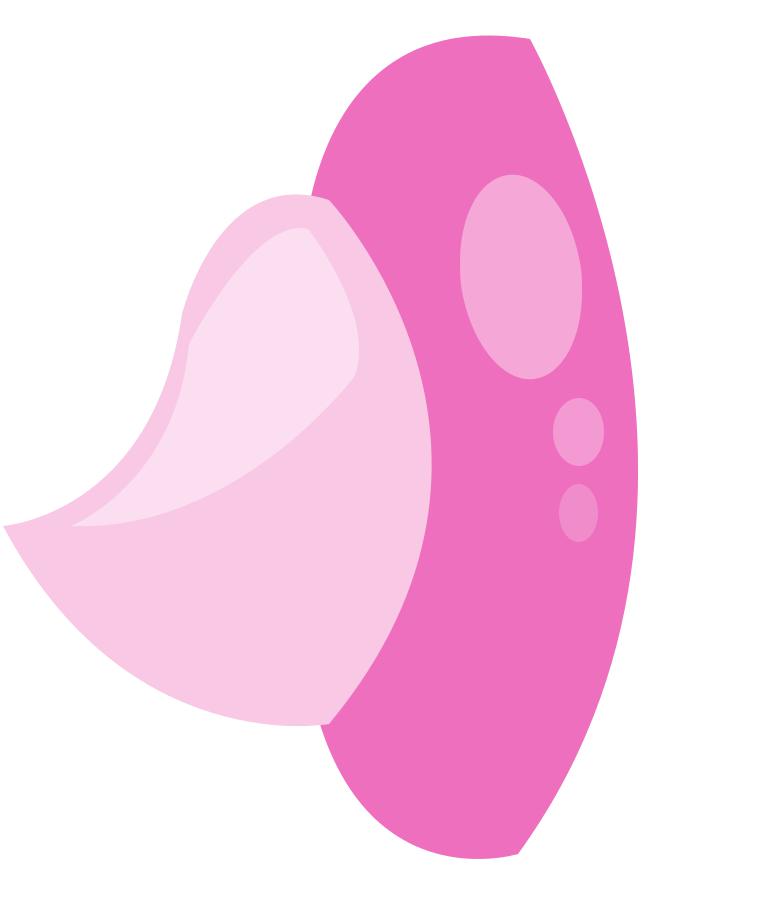 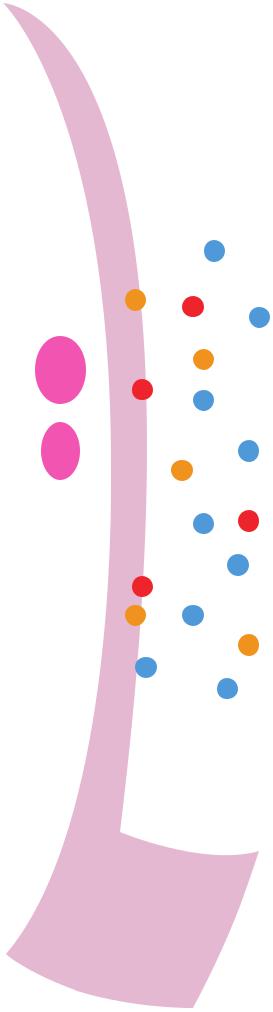 BŘEZEN   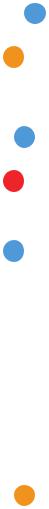 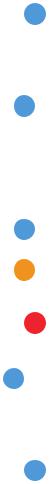 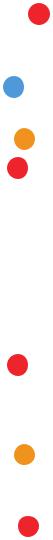 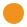 DUBEN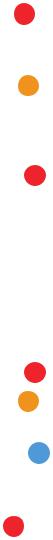 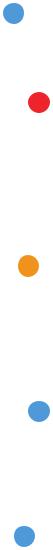 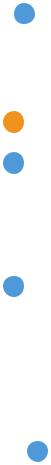 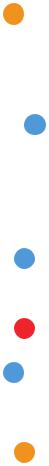 KVĚTEN   ČERVEN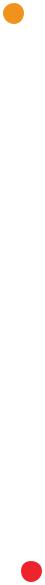 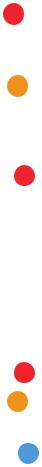 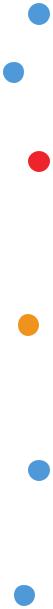 ČERVENEC  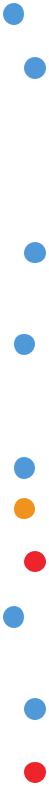 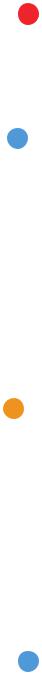 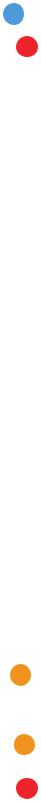 SRPEN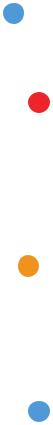 